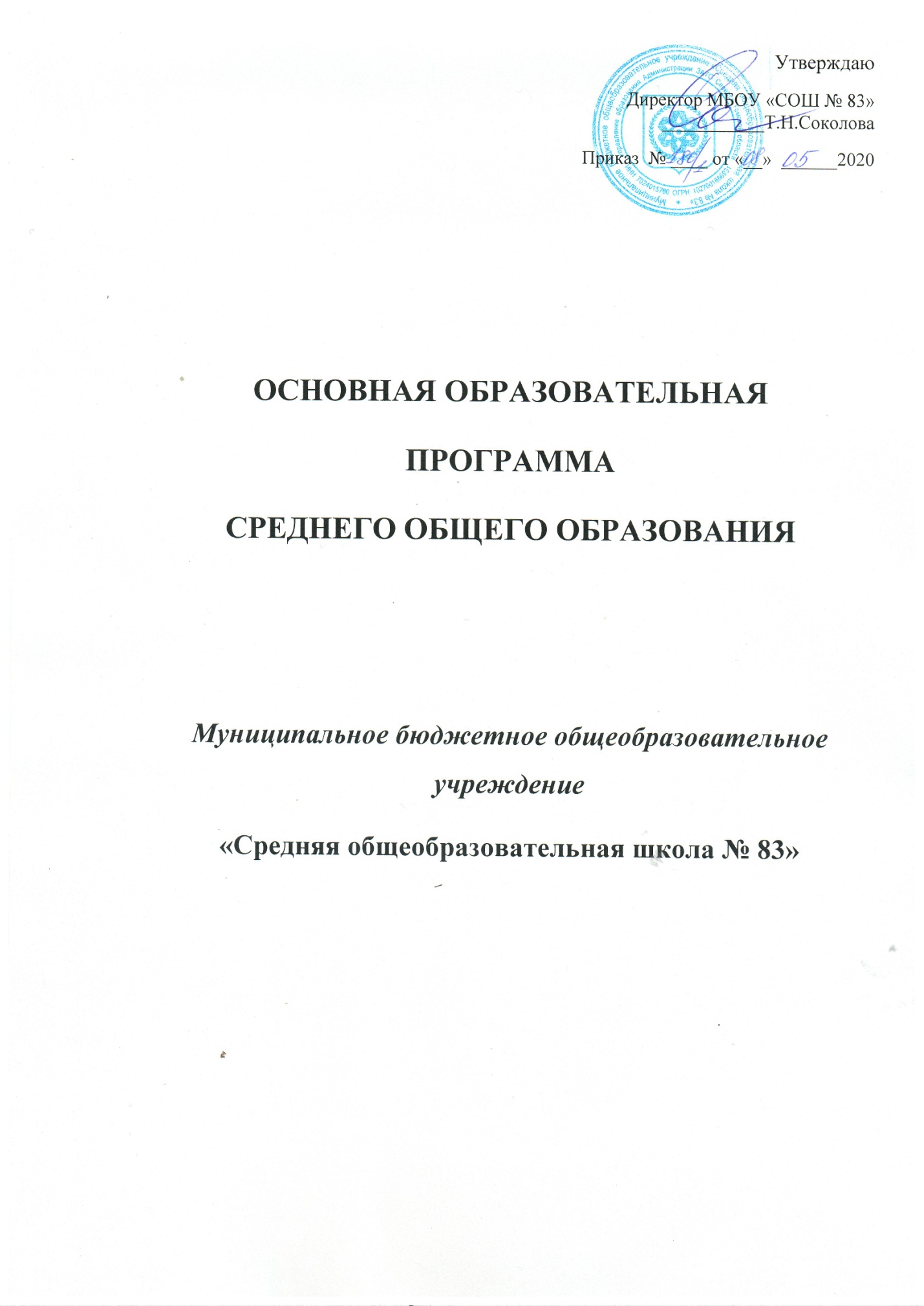 Основная образовательная  программа среднего  общего образованияЦЕЛЕВОЙ РАЗДЕЛ1.1.ПОЯСНИТЕЛЬНАЯ ЗАПИСКА      Основная образовательная программа среднего  общего образования (далее – ООП СОО) МБОУ «СОШ № 83»  определяет цели, задачи, планируемые результаты, содержание и организацию образовательного процесса на ступени среднего  общего образования и направлена на формирование общей культуры, духовно-нравственное, гражданское, социальное, личностное и интеллектуальное развитие обучающихся, их саморазвитие и самосовершенствование, обеспечивающие социальную успешность, развитие творческих, физических способностей, сохранение и укрепление здоровья обучающихся.1.1.1.Целями реализации ООП СОО МБОУ «СОШ № 83»  являются:становление и развитие личности обучающегося в ее самобытности и уникальности, осознание собственной индивидуальности, появление жизненных планов, готовность к самоопределению;достижение выпускниками планируемых результатов: компетенций и компетентностей, определяемых личностными, семейными, общественными, государственными потребностями и возможностями обучающегося старшего школьного возраста, индивидуальной образовательной траекторией его развития и состоянием здоровья.Основные задачи:формирование российской гражданской идентичности обучающихся; сохранение и развитие культурного разнообразия и языкового наследия многонационального народа Российской Федерации, реализация права на изучение родного языка, овладение духовными ценностями и культурой многонационального народа России;обеспечение равных возможностей получения качественного среднего общего образования;обеспечение достижения обучающимися образовательных результатов в соответствии с требованиями, установленными Федеральным государственным образовательным стандартом среднего общего образования (далее – ФГОС СОО);обеспечение реализации бесплатного образования на уровне среднего общего образования в объеме основной образовательной программы, предусматривающей изучение обязательных учебных предметов, входящих в учебный план (учебных предметов по выбору из обязательных предметных областей, дополнительных учебных предметов, курсов по выбору и общих для включения во все учебные планы учебных предметов, в том числе на углубленном уровне), а также внеурочную деятельность;установление требований к воспитанию и социализации обучающихся, их самоидентификации посредством личностно и общественно значимой деятельности, социального и гражданского становления, осознанного выбора профессии, понимание значения профессиональной деятельности для человека и общества, в том числе через реализацию образовательных программ, входящих в основную образовательную программу;обеспечение преемственности основных образовательных программ начального общего, основного общего, среднего общего, профессионального образования; развитие государственно-общественного управления в образовании;формирование основ оценки результатов освоения обучающимися основной образовательной программы, деятельности педагогических работников, организаций, осуществляющих образовательную деятельность; создание условий для развития и самореализации обучающихся, для формирования здорового, безопасного и экологически целесообразного образа жизни обучающихся.1.1.2. Принципы и подходы к формированию основной образовательной программы среднего общего образованияООП СОО МБОУ «СОШ № 83»  формируется на основе системно-деятельностного  подхода. В связи с этим личностное, социальное, познавательное развитие обучающихся определяется характером организации их деятельности, в первую очередь учебной, а процесс функционирования образовательной организации, отраженный в основной образовательной программе  СОО МБОУ «СОШ № 83»  рассматривается как совокупность следующих взаимосвязанных компонентов: цели образования; содержания образования на уровне среднего общего образования; форм, методов, средств реализации этого содержания (технологии преподавания, освоения, обучения); субъектов системы образования (педагогов, обучающихся, их родителей  (законных представителей)); материальной базы как средства системы образования, в том числе с учетом принципа преемственности начального общего, основного общего, среднего общего, профессионального образования, который может быть реализован как через содержание, так и через формы, средства, технологии, методы и приемы работы.ООП СОО МБОУ «СОШ № 83» ориентируется на личность как цель, субъект, результат и главный критерий эффективности, на создание соответствующих условий для саморазвития творческого потенциала личности.Осуществление принципа индивидуально-дифференцированного подхода позволяет создать оптимальные условия для реализации потенциальных возможностей каждого обучающегося. ООП СОО МБОУ «СОШ № 83»  формируется с учетом психолого-педагогических особенностей развития детей 15–18 лет, связанных:с формированием у обучающихся системы значимых социальных и межличностных отношений, ценностно-смысловых установок, отражающих личностные и гражданские позиции в деятельности, ценностных ориентаций, мировоззрения как системы обобщенных представлений о мире в целом, об окружающей действительности, других людях и самом себе, готовности руководствоваться ими в деятельности;с переходом от учебных действий, характерных для основной школы и связанных с овладением учебной деятельностью в единстве мотивационно-смыслового и операционно-технического компонентов, к учебно-профессиональной деятельности, реализующей профессиональные и личностные устремления обучающихся. Ведущее место у обучающихся на уровне среднего общего образования занимают мотивы, связанные с самоопределением и подготовкой к самостоятельной жизни, с дальнейшим образованием и самообразованием. Эти мотивы приобретают личностный смысл и становятся действенными;с освоением видов деятельности по получению нового знания в рамках учебного предмета, его преобразованию и применению в учебных, учебно-проектных и социально-проектных ситуациях, с появлением интереса к теоретическим проблемам, к способам познания и учения, к самостоятельному поиску учебно-теоретических проблем, способности к построению индивидуальной образовательной траектории;с формированием у обучающихся научного типа мышления, овладением научной терминологией, ключевыми понятиями, методами и приемами;с самостоятельным приобретением идентичности; повышением требовательности к самому себе; углублением самооценки; бóльшим реализмом в формировании целей и стремлении к тем или иным ролям; ростом устойчивости к фрустрациям; усилением потребности влиять на других людей.Переход обучающегося в старшую школу совпадает с первым периодом юности, или первым периодом зрелости, который отличается сложностью становления личностных черт. Центральным психологическим новообразованием юношеского возраста является предварительное самоопределение, построение жизненных планов на будущее, формирование идентичности и устойчивого образа «Я». Направленность личности в юношеском возрасте характеризуется ее ценностными ориентациями, интересами, отношениями, установками, мотивами, переходом от подросткового возраста к самостоятельной взрослой жизни. К этому периоду фактически завершается становление основных биологических и психологических функций, необходимых взрослому человеку для полноценного существования. Социальное и личностное самоопределение в данном возрасте предполагает не столько эмансипацию от взрослых, сколько четкую ориентировку и определение своего места во взрослом мире.ООП СОО МБОУ «СОШ № 83»   формируется с учетом принципа демократизации, который обеспечивает формирование и развитие демократической культуры всех участников образовательных отношений на основе сотрудничества, сотворчества, личной ответственности в том числе через развитие органов государственно-общественного управления образовательной организацией.ООП СОО МБОУ «СОШ № 83» формируется в соответствии с требованиями ФГОС СОО и с учетом индивидуальных особенностей, потребностей и запросов обучающихся и их родителей (законных представителей) при получении среднего общего образования, включая образовательные потребности обучающихся с ограниченными возможностями здоровья и инвалидов, а также значимость данного уровня общего образования для продолжения обучения в профессиональной образовательной организации или образовательной организации высшего образования, профессиональной деятельности и успешной социализации.1.1.3.Общая характеристика основной образовательной программыООП СОО МБОУ «СОШ № 83» является нормативным документом  МБОУ «СОШ № 83» и отражает переход на обучение по Федеральному государственному образовательному стандарту среднего общего образования (далее – ФГОС СОО), утв. приказом Министерства образования и науки РФ от 17 мая 2012 г. N 413 (в действующей редакции). ООП СОО МБОУ «СОШ № 83» разработана на основе ФГОС СОО, Конституции Российской Федерации, Конвенции ООН о правах ребенка, учитывает региональные, национальные и этнокультурные потребности народов Российской Федерации, обеспечивает достижение обучающимися образовательных результатов в соответствии с требованиями, установленными ФГОС СОО, определяет цели, задачи, планируемые результаты, содержание и организацию образовательной деятельности на уровне среднего общего образования и реализуется образовательной организацией через урочную и внеурочную деятельность с соблюдением требований государственных санитарно-эпидемиологических правил и нормативов. Основная образовательная программа среднего общего образования МБОУ «СОШ № 83» (далее – ООП СОО) разработана в соответствии с требованиями ФГОС СОО с учетом примерной основной образовательной программы среднего общего образования к структуре основной образовательной программы, определяет цели, задачи, планируемые результаты, содержание и организацию образовательной деятельности при получении среднего общего образования и реализуется через урочную и внеурочную деятельность с соблюдением требований государственных санитарно-эпидемиологических правил и нормативов с учетом примерной основной образовательной программы среднего общего образования. Организация ООП СОО в МБОУ «СОШ № 83» основана на дифференциации содержания с учетом образовательных потребностей и интересов обучающихся, обеспечивающих углубленное изучение отдельных учебных предметов, предметных областей. ООП СОО МБОУ «СОШ № 83» содержит следующие разделы: Целевой раздел включает:  пояснительную записку;  планируемые результаты освоения обучающимися основной образовательной программы среднего общего образования;  систему оценки достижения планируемых результатов освоения основной образовательной программы основного общего образования школы. Содержательный раздел включает: программу развития универсальных учебных действий при получении среднего общего образования; рабочие программы учебных предметов, курсов, курсов внеурочной деятельности; программу воспитания и социализации обучающихся при получении среднего общего образования;  программу коррекционной работы.Организационный раздел включает: учебный план среднего общего образования;  план внеурочной деятельности; систему условий реализации основной образовательной программы. 1.1.4. Общие подходы к организации внеурочной деятельностиСистема внеурочной деятельности включает в себя: жизнь ученических сообществ (в то числе ученических классов, разновозрастных объединений по интересам, клубов; юношеских общественных объединений и организаций в рамках «Российского движения школьников»); курсы внеурочной деятельности по выбору обучающихся; организационное обеспечение учебной деятельности; обеспечение благополучия обучающихся в пространстве общеобразовательной школы; систему воспитательных мероприятий.Организация внеурочной деятельности предусматривает возможность использования каникулярного времени, гибкость в распределении нагрузки при подготовке воспитательных мероприятий и общих коллективных дел.Организация внеурочной деятельности предусматривает использование возможностей организаций дополнительного образования детей, организаций культуры и спорта в ЗАТО Северск.Вариативность содержания внеурочной деятельности определяется профилем обучения МБОУ «СОШ № 83»:универсальный,  с углубленным изучением  математики и русского языка.1.2.Планируемые результаты освоения обучающимися основной образовательной программы среднего общего образования 1.2.1 Планируемые личностные результаты освоения ООП Личностные результаты в сфере отношений обучающихся к себе, к своему здоровью, к познанию себя: – ориентация обучающихся на достижение личного счастья, реализацию позитивных жизненных перспектив, инициативность, креативность, готовность и способность к личностному самоопределению, способность ставить цели и строить жизненные планы; – готовность и способность обеспечить себе и своим близким достойную жизнь в процессе самостоятельной, творческой и ответственной деятельности; – готовность и способность обучающихся к отстаиванию личного достоинства, собственного мнения, готовность и способность вырабатывать собственную позицию по отношению к общественно-политическим событиям прошлого и настоящего на основе осознания, и осмысления истории, духовных ценностей и достижений нашей страны; – готовность и способность обучающихся к саморазвитию и самовоспитанию в соответствии с общечеловеческими ценностями и идеалами гражданского общества, потребность в физическом самосовершенствовании, занятиях спортивно-оздоровительной деятельностью; – принятие и реализация ценностей здорового и безопасного образа жизни, бережное, ответственное и компетентное отношение к собственному физическому и психологическому здоровью; – неприятие вредных привычек: курения, употребления алкоголя, наркотиков. Личностные результаты в сфере отношений обучающихся к России как к Родине (Отечеству): – российская идентичность, способность к осознанию российской идентичности в поликультурном социуме, чувство причастности к историко-культурной общности российского народа и судьбе России, патриотизм, готовность к служению Отечеству, его защите; – уважение к своему народу, чувство ответственности перед Родиной, гордости за свой край, свою Родину, прошлое и настоящее многонационального народа России, уважение к государственным символам (герб, флаг, гимн); – формирование уважения к русскому языку как государственному языку Российской Федерации, являющемуся основой российской идентичности и главным фактором национального самоопределения; – воспитание уважения к культуре, языкам, традициям и обычаям народов, проживающих в Российской Федерации. Личностные результаты в сфере отношений обучающихся к закону, государству и к гражданскому обществу: – гражданственность, гражданская позиция активного и ответственного члена российского общества, осознающего свои конституционные права и обязанности, уважающего закон и правопорядок, осознанно принимающего традиционные национальные и общечеловеческие гуманистические и демократические ценности, готового к участию в общественной жизни; – признание неотчуждаемости основных прав и свобод человека, которые принадлежат каждому от рождения, готовность к осуществлению собственных прав и свобод без нарушения прав и свобод других лиц, готовность отстаивать собственные права и свободы человека и гражданина согласно общепризнанным принципам и нормам международного права и в соответствии с Конституцией Российской Федерации, правовая и политическая грамотность; – мировоззрение, соответствующее современному уровню развития науки и общественной практики, основанное на диалоге культур, а также различных форм общественного сознания, осознание своего места в поликультурном мире; – интериоризация ценностей демократии и социальной солидарности, готовность к договорному регулированию отношений в группе или социальной организации; готовность обучающихся к конструктивному участию в принятии решений, затрагивающих их права и интересы, в том числе в различных формах общественной самоорганизации, самоуправления, общественно значимой деятельности; – приверженность идеям интернационализма, дружбы, равенства, взаимопомощи народов; воспитание уважительного отношения к национальному достоинству людей, их чувствам, религиозным убеждениям; – готовность обучающихся противостоять идеологии экстремизма, национализма, ксенофобии; коррупции; дискриминации по социальным, религиозным, расовым, национальным признакам и другим негативным социальным явлениям. Личностные результаты в сфере отношений обучающихся с окружающими людьми: – нравственное сознание и поведение на основе усвоения общечеловеческих ценностей, толерантного сознания и поведения в поликультурном мире, готовности и способности вести диалог с другими людьми, достигать в нем взаимопонимания, находить общие цели и сотрудничать для их достижения; – принятие гуманистических ценностей, осознанное, уважительное и доброжелательное отношение к другому человеку, его мнению, мировоззрению; – способность к сопереживанию и формирование позитивного отношения к людям, в том числе к лицам с ограниченными возможностями здоровья и инвалидам; бережное, ответственное и компетентное отношение к физическому и психологическому здоровью других людей, умение оказывать первую помощь; – формирование выраженной в поведении нравственной позиции, в том числе способности к сознательному выбору добра, нравственного сознания и поведения на основе усвоения общечеловеческих ценностей и нравственных чувств (чести, долга, справедливости, милосердия и дружелюбия); – развитие компетенций сотрудничества со сверстниками, детьми младшего возраста, взрослыми в образовательной, общественно полезной, учебно-исследовательской, проектной и других видах деятельности. Личностные результаты в сфере отношений обучающихся к окружающему миру, живой природе, художественной культуре: – мировоззрение, соответствующее современному уровню развития науки, значимости науки, готовность к научно-техническому творчеству, владение достоверной информацией о передовых достижениях и открытиях мировой и отечественной науки, заинтересованность в научных знаниях об устройстве мира и общества; – готовность и способность к образованию, в том числе самообразованию, на протяжении всей жизни; сознательное отношение к непрерывному образованию как условию успешной профессиональной и общественной деятельности; – экологическая культура, бережное отношения к родной земле, природным богатствам России и мира; понимание влияния социально-экономических процессов на состояние природной и социальной среды, ответственность за состояние природных ресурсов; умения и навыки разумного природопользования, нетерпимое отношение к действиям, приносящим вред экологии; приобретение опыта эколого-направленной деятельности; – эстетическое отношения к миру, готовность к эстетическому обустройству собственного быта. Личностные результаты в сфере отношений обучающихся к семье и родителям, в том числе подготовка к семейной жизни: – ответственное отношение к созданию семьи на основе осознанного принятия ценностей семейной жизни; – положительный образ семьи, родительства (отцовства и материнства), интериоризация традиционных семейных ценностей. Личностные результаты в сфере отношения обучающихся к труду, в сфере социально-экономических отношений: – уважение ко всем формам собственности, готовность к защите своей собственности, жизненных планов; – готовность обучающихся к трудовой профессиональной деятельности как к возможности участия в решении личных, общественных, государственных, общенациональных проблем; – потребность трудиться, уважение к труду и людям труда, трудовым достижениям, добросовестное, ответственное и творческое отношение к разным видам трудовой деятельности; – готовность к самообслуживанию, включая обучение и выполнение домашних обязанностей. Личностные результаты в сфере физического, психологического, социального и академического благополучия обучающихся: -  физическое, эмоционально-психологическое, социальное благополучие обучающихся в жизни образовательной организации, ощущение детьми безопасности и психологического комфорта, информационной безопасности. 1.2.2 Планируемые метапредметные результаты освоения ООП Метапредметные результаты освоения основной образовательной программы представлены тремя группами универсальных учебных действий (УУД). 1. Регулятивные универсальные учебные действия Выпускник научится: - самостоятельно определять цели, задавать параметры и критерии, по которым можно определить, что цель достигнута; - оценивать возможные последствия достижения поставленной цели в деятельности, собственной жизни и жизни окружающих людей, основываясь на соображениях этики и морали; - ставить и формулировать собственные задачи в образовательной деятельности и жизненных ситуациях; - оценивать ресурсы, в том числе время и другие нематериальные ресурсы, необходимые для достижения поставленной цели; - выбирать путь достижения цели, планировать решение поставленных задач, оптимизируя материальные и нематериальные затраты; -  организовывать эффективный поиск ресурсов, необходимых для достижения поставленной цели; - сопоставлять полученный результат деятельности с поставленной заранее целью. 2. Познавательные универсальные учебные действия Выпускник научится: - искать и находить обобщенные способы решения задач, в том числе, осуществлять развернутый информационный поиск и ставить на его основе новые (учебные и познавательные) задачи; - критически оценивать и интерпретировать информацию с разных позиций, распознавать и фиксировать противоречия в информационных источниках; -  использовать различные модельно-схематические средства для представления существенных связей и отношений, а также противоречий, выявленных в информационных источниках; - находить и приводить критические аргументы в отношении действий и суждений другого; спокойно и разумно относиться к критическим замечаниям в отношении собственного суждения, рассматривать их как ресурс собственного развития; - выходить за рамки учебного предмета и осуществлять целенаправленный поиск возможностей для широкого переноса средств и способов действия; - выстраивать индивидуальную образовательную траекторию, учитывая ограничения со стороны других участников и ресурсные ограничения; - менять и удерживать разные позиции в познавательной деятельности. 3. Коммуникативные универсальные учебные действия Выпускник научится:осуществлять деловую коммуникацию как со сверстниками, так и со взрослыми (как внутри образовательной организации, так и за ее пределами), подбирать партнеров для деловой коммуникации исходя из соображений результативности взаимодействия, а не личных симпатий;  при осуществлении групповой работы быть как руководителем, так и членом команды в разных ролях (генератор идей, критик, исполнитель, выступающий, эксперт и т.д.);  координировать и выполнять работу в условиях реального, виртуального и комбинированного взаимодействия;  развернуто, логично и точно излагать свою точку зрения с использованием адекватных (устных и письменных) языковых средств;  распознавать конфликтогенные ситуации и предотвращать конфликты до их активной фазы, выстраивать деловую и образовательную коммуникацию, избегая личностных оценочных суждений. 1.2.3 Планируемые предметные результаты освоения основной образовательной программы среднего общего образования На уровне среднего общего образования в соответствии с ФГОС СОО представлены предметные результаты четырех видов:  «Выпускник научится – базовый уровень»,  «Выпускник получит возможность научиться – базовый уровень»,  «Выпускник научится – углубленный уровень»,  «Выпускник получит возможность научиться – углубленный уровень». Принципиальным отличием результатов базового уровня от результатов углубленного уровня является их целевая направленность. Результаты базового уровня ориентированы на общую функциональную грамотность, получение компетентностей для повседневной жизни и общего развития. Эта группа результатов предполагает:  понимание предмета, ключевых вопросов и основных составляющих элементов изучаемой предметной области, что обеспечивается не за счет заучивания определений и правил, а посредством моделирования и постановки проблемных вопросов культуры, характерных для данной предметной области;  умение решать основные практические задачи, характерные для использования методов и инструментария данной предметной области;  осознание рамок изучаемой предметной области, ограниченности методов и инструментов, типичных связей с некоторыми другими областями знания. Результаты углубленного уровня ориентированы на получение компетентностей для последующей профессиональной деятельности как в рамках данной предметной области, так и в смежных с ней областях. Эта группа результатов предполагает:  овладение ключевыми понятиями и закономерностями, на которых строится данная предметная область, распознавание соответствующих им признаков и взаимосвязей, способность демонстрировать различные подходы к изучению явлений, характерных для изучаемой предметной области;  умение решать как некоторые практические, так и основные теоретические задачи, характерные для использования методов и инструментария данной предметной области;  наличие представлений о данной предметной области как целостной теории (совокупности теорий), об основных связях с иными смежными областями знаний. Русский язык Выпускник на базовом уровне научится: – использовать языковые средства адекватно цели общения и речевой ситуации; – использовать знания о формах русского языка (литературный язык, просторечие, народные говоры, профессиональные разновидности, жаргон, арго) при создании текстов; – создавать устные и письменные высказывания, монологические и диалогические тексты определенной функционально-смысловой принадлежности (описание, повествование, рассуждение) и определенных жанров (тезисы, конспекты, выступления, лекции, отчеты, сообщения, аннотации, рефераты, доклады, сочинения); – выстраивать композицию текста, используя знания о его структурных элементах; – подбирать и использовать языковые средства в зависимости от типа текста и выбранного профиля обучения; – правильно использовать лексические и грамматические средства связи предложений при построении текста; – создавать устные и письменные тексты разных жанров в соответствии с функционально-стилевой принадлежностью текста; – сознательно использовать изобразительно-выразительные средства языка при создании текста в соответствии с выбранным профилем обучения; – использовать при работе с текстом разные виды чтения (поисковое, просмотровое, ознакомительное, изучающее, реферативное) и аудирования (с полным пониманием текста, с пониманием основного содержания, с выборочным извлечением информации); – анализировать текст с точки зрения наличия в нем явной и скрытой, основной и второстепенной информации, определять его тему, проблему и основную мысль; – извлекать необходимую информацию из различных источников и переводить ее в текстовый формат; – преобразовывать текст в другие виды передачи информации; – выбирать тему, определять цель и подбирать материал для публичного выступления; – соблюдать культуру публичной речи; – соблюдать в речевой практике основные орфоэпические, лексические, грамматические, стилистические, орфографические и пунктуационные нормы русского литературного языка; – оценивать собственную и чужую речь с позиции соответствия языковым нормам; – использовать основные нормативные словари и справочники для оценки устных и письменных высказываний с точки зрения соответствия языковым нормам. Выпускник на базовом уровне получит возможность научиться: – распознавать уровни и единицы языка в предъявленном тексте и видеть взаимосвязь между ними; – анализировать при оценке собственной и чужой речи языковые средства, использованные в тексте, с точки зрения правильности, точности и уместности их употребления; – комментировать авторские высказывания на различные темы (в том числе о богатстве и выразительности русского языка); – отличать язык художественной литературы от других разновидностей современного русского языка; – использовать синонимические ресурсы русского языка для более точного выражения мысли и усиления выразительности речи; – иметь представление об историческом развитии русского языка и истории русского языкознания; – выражать согласие или несогласие с мнением собеседника в соответствии с правилами ведения диалогической речи; – дифференцировать главную и второстепенную информацию, известную и неизвестную информацию в прослушанном тексте; – проводить самостоятельный поиск текстовой и нетекстовой информации, отбирать и анализировать полученную информацию; – сохранять стилевое единство при создании текста заданного функционального стиля; – владеть умениями информационно перерабатывать прочитанные и прослушанные тексты и представлять их в виде тезисов, конспектов, аннотаций, рефератов; – создавать отзывы и рецензии на предложенный текст; – соблюдать культуру чтения, говорения, аудирования и письма; – соблюдать культуру научного и делового общения в устной и письменной форме, в том числе при обсуждении дискуссионных проблем; – соблюдать нормы речевого поведения в разговорной речи, а также в учебно-научной и официально-деловой сферах общения; – осуществлять речевой самоконтроль; – совершенствовать орфографические и пунктуационные умения и навыки на основе знаний о нормах русского литературного языка; – использовать основные нормативные словари и справочники для расширения словарного запаса и спектра используемых языковых средств; – оценивать эстетическую сторону речевого высказывания при анализе текстов (в том числе художественной литературы). Литература Выпускник на базовом уровне научится: – демонстрировать знание произведений русской, родной и мировой литературы, приводя примеры двух или более текстов, затрагивающих общие темы или проблемы; – в устной и письменной форме обобщать и анализировать свой читательский опыт, а именно: • обосновывать выбор художественного произведения для анализа, приводя в качестве аргумента как тему (темы) произведения, так и его проблематику (содержащиеся в нем смыслы и подтексты); • использовать для раскрытия тезисов своего высказывания указание на фрагменты произведения, носящие проблемный характер и требующие анализа; • давать объективное изложение текста: характеризуя произведение, выделять две (или более) основные темы или идеи произведения, показывать их развитие в ходе сюжета, их взаимодействие и взаимовлияние, в итоге раскрывая сложность художественного мира произведения; • анализировать жанрово-родовой выбор автора, раскрывать особенности развития и связей элементов художественного мира произведения: места и времени действия, способы изображения действия и его развития, способы введения персонажей и средства раскрытия и/или развития их характеров; • определять контекстуальное значение слов и фраз, используемых в художественном произведении (включая переносные и коннотативные значения), оценивать их художественную выразительность с точки зрения новизны, эмоциональной и смысловой наполненности, эстетической значимости; • анализировать авторский выбор определенных композиционных решений в произведении, раскрывая, как взаиморасположение и взаимосвязь определенных частей текста способствует формированию его общей структуры и обусловливает эстетическое воздействие на читателя (например, выбор определенного зачина и концовки произведения, выбор между счастливой или трагической развязкой, открытым или закрытым финалом); • анализировать случаи, когда для осмысления точки зрения автора и/или героев требуется отличать то, что прямо заявлено в тексте, от того, что в нем подразумевается (например, ирония, сатира, сарказм, аллегория, гипербола и т.п.); – осуществлять следующую продуктивную деятельность: • давать развернутые ответы на вопросы об изучаемом на уроке произведении или создавать небольшие рецензии на самостоятельно прочитанные произведения, демонстрируя целостное восприятие художественного мира произведения, понимание принадлежности произведения к литературному направлению (течению) и культурно-исторической эпохе (периоду); • выполнять проектные работы в сфере литературы и искусства, предлагать свои собственные обоснованные интерпретации литературных произведений. Выпускник на базовом уровне получит возможность научиться: – давать историко-культурный комментарий к тексту произведения (в том числе и с использованием ресурсов музея, специализированной библиотеки, исторических документов и т. п.); – анализировать художественное произведение в сочетании воплощения в нем объективных законов литературного развития и субъективных черт авторской индивидуальности; – анализировать художественное произведение во взаимосвязи литературы с другими областями гуманитарного знания (философией, историей, психологией и др.); анализировать одну из интерпретаций эпического, драматического или лирического произведения (например, кинофильм или театральную постановку; запись художественного чтения; серию иллюстраций к произведению), оценивая, как интерпретируется исходный текст. Выпускник на базовом уровне получит возможность узнать: – о месте и значении русской литературы в мировой литературе; – о произведениях новейшей отечественной и мировой литературы; – о важнейших литературных ресурсах, в том числе в сети Интернет; – об историко-культурном подходе в литературоведении; – об историко-литературном процессе XIX и XX веков; – о наиболее ярких или характерных чертах литературных направлений или течений; – имена ведущих писателей, значимые факты их творческой биографии, названия ключевых произведений, имена героев, ставших «вечными образами» или именами нарицательными в общемировой и отечественной культуре; – о соотношении и взаимосвязях литературы с историческим периодом, эпохой. Иностранный язык (английский) Выпускник на базовом уровне научится: Коммуникативные умения Говорение, диалогическая речь  Вести диалог/полилог в ситуациях неофициального общения в рамках изученной тематики;  при помощи разнообразных языковых средств без подготовки инициировать, поддерживать и заканчивать беседу на темы, включенные в раздел «Предметное содержание речи»;  выражать и аргументировать личную точку зрения;  запрашивать информацию и обмениваться информацией в пределах изученной тематики;  обращаться за разъяснениями, уточняя интересующую информацию. Говорение, монологическая речь  Формулировать несложные связные высказывания с использованием основных коммуникативных типов речи (описание, повествование, рассуждение, характеристика) в рамках тем, включенных в раздел «Предметное содержание речи»;  передавать основное содержание прочитанного/ увиденного/услышанного;  давать краткие описания и/или комментарии с опорой на нелинейный текст (таблицы, графики);  строить высказывание на основе изображения с опорой или без опоры на ключевые слова/план/вопросы. Аудирование  Понимать основное содержание несложных аутентичных аудиотекстов различных стилей и жанров монологического и диалогического характера в рамках изученной тематики с четким нормативным произношением;  выборочное понимание запрашиваемой информации из несложных аутентичных аудиотекстов различных жанров монологического и диалогического характера в рамках изученной тематики, характеризующихся четким нормативным произношением. Чтение  Читать и понимать несложные аутентичные тексты различных стилей и жанров, используя основные виды чтения (ознакомительное, изучающее, поисковое/просмотровое) в зависимости от коммуникативной задачи;  отделять в несложных аутентичных текстах различных стилей и жанров главную информацию от второстепенной, выявлять наиболее значимые факты. Письмо  Писать несложные связные тексты по изученной тематике;  писать личное (электронное) письмо, заполнять анкету, письменно излагать сведения о себе в форме, принятой в стране/странах изучаемого языка; письменно выражать свою точку зрения в рамках тем, включенных в раздел «Предметное содержание речи», в форме рассуждения, приводя аргументы и примеры. Языковые навыки Орфография и пунктуация  Владеть орфографическими навыками в рамках тем, включенных в раздел «Предметное содержание речи»;  расставлять в тексте знаки препинания в соответствии с нормами пунктуации. Фонетическая сторона речи  Владеть слухопроизносительными навыками в рамках тем, включенных в раздел «Предметное содержание речи»;  владеть навыками ритмико-интонационного оформления речи в зависимости от коммуникативной ситуации. Лексическая сторона речи  Распознавать и употреблять в речи лексические единицы в рамках тем, включенных в раздел «Предметное содержание речи»;  распознавать и употреблять в речи наиболее распространенные фразовые глаголы;  определять принадлежность слов к частям речи по аффиксам;  догадываться о значении отдельных слов на основе сходства с родным языком, по словообразовательным элементам и контексту;  распознавать и употреблять различные средства связи в тексте для обеспечения его целостности (firstly, to begin with, however, as for me, finally, at last, etc.). Грамматическая сторона речи  Оперировать в процессе устного и письменного общения основными синтактическими конструкциями в соответствии с коммуникативной задачей;  употреблять в речи различные коммуникативные типы предложений: утвердительные, вопросительные (общий, специальный, альтернативный, разделительный вопросы), отрицательные, побудительные (в утвердительной и отрицательной формах);  употреблять в речи распространенные и нераспространенные простые предложения, в том числе с несколькими обстоятельствами, следующими в определенном порядке (We moved to a new house last year);  употреблять в речи сложноподчиненные предложения с союзами и союзными словами what, when, why, which, that, who, if, because, that’s why, than, so, for, since, during, so that, unless;  употреблять в речи сложносочиненные предложения с сочинительными союзами and, but, or;  употреблять в речи условные предложения реального (Conditional I – If I see Jim, I’ll invite him to our school party) и нереального характера (Conditional II – If I were you, I would start learning French);  употреблять в речи предложения с конструкцией I wish (I wish I had my own room);  употреблять в речи предложения с конструкцией so/such (I was so busy that I forgot to phone my parents);  употреблять в речи конструкции с герундием: to love / hate doing something; stop talking;  употреблять в речи конструкции с инфинитивом: want to do, learn to speak;  употреблять в речи инфинитив цели (I called to cancel our lesson);  употреблять в речи конструкцию it takes me … to do something;  использовать косвенную речь;  использовать в речи глаголы в наиболее употребляемых временных формах: Present Simple, Present Continuous, Future Simple, Past Simple, Past Continuous, Present Perfect, Present Perfect Continuous, Past Perfect;  употреблять в речи страдательный залог в формах наиболее используемых времен: Present Simple, Present Continuous, Past Simple, Present Perfect;  употреблять в речи различные грамматические средства для выражения будущего времени – to be going to, Present Continuous; Present Simple; употреблять в речи модальные глаголы и их эквиваленты (may, can/be able to, must/have to/should; need, shall, could, might, would);  согласовывать времена в рамках сложного предложения в плане настоящего и прошлого;  употреблять в речи имена существительные в единственном числе и во множественном числе, образованные по правилу, и исключения;  употреблять в речи определенный/неопределенный/нулевой артикль;  употреблять в речи личные, притяжательные, указательные, неопределенные, относительные, вопросительные местоимения;  употреблять в речи имена прилагательные в положительной, сравнительной и превосходной степенях, образованные по правилу, и исключения;  употреблять в речи наречия в положительной, сравнительной и превосходной степенях, а также наречия, выражающие количество (many / much, few / a few, little / a little) и наречия, выражающие время;  употреблять предлоги, выражающие направление движения, время и место действия. Выпускник на базовом уровне получит возможность научиться: Коммуникативные умения Говорение, диалогическая речь  Вести диалог/полилог в ситуациях официального общения в рамках изученной тематики; кратко комментировать точку зрения другого человека;  проводить подготовленное интервью, проверяя и получая подтверждение какой-либо информации;  обмениваться информацией, проверять и подтверждать собранную фактическую информацию. Говорение, монологическая речь  Резюмировать прослушанный/прочитанный текст;  обобщать информацию на основе прочитанного/прослушанного текста. Аудирование  Полно и точно воспринимать информацию в распространенных коммуникативных ситуациях;  обобщать прослушанную информацию и выявлять факты в соответствии с поставленной задачей/вопросом. Чтение  Читать и понимать несложные аутентичные тексты различных стилей и жанров и отвечать на ряд уточняющих вопросов. Письмо  Писать краткий отзыв на фильм, книгу или пьесу. Языковые навыки Фонетическая сторона речи  Произносить звуки английского языка четко, естественным произношением, не допуская ярко выраженного акцента. Орфография и пунктуация  Владеть орфографическими навыками;  расставлять в тексте знаки препинания в соответствии с нормами пунктуации. Лексическая сторона речи  Использовать фразовые глаголы по широкому спектру тем, уместно употребляя их в соответствии со стилем речи;  узнавать и использовать в речи устойчивые выражения и фразы (collocations). Грамматическая сторона речи  Использовать в речи модальные глаголы для выражения возможности или вероятности в прошедшем времени (could + have done; might + have done); употреблять в речи структуру have/get + something + Participle II (causative form) как эквивалент страдательного залога;  употреблять в речи эмфатические конструкции типа It’s him who… It’s time you did smth;  употреблять в речи все формы страдательного залога;  употреблять в речи времена Past Perfect и Past Perfect Continuous;  употреблять в речи условные предложения нереального характера (Conditional 3);  употреблять в речи структуру to be/get + used to + verb;  употреблять в речи структуру used to / would + verb для обозначения регулярных действий в прошлом;  употреблять в речи предложения с конструкциями as … as; not so … as; either … or; neither … nor;  использовать широкий спектр союзов для выражения противопоставления и различия в сложных предложениях. География Выпускник на базовом уровне научится:  понимать значение географии как науки и объяснять ее роль в решении проблем человечества;  определять количественные и качественные характеристики географических объектов, процессов, явлений с помощью измерений, наблюдений, исследований;  составлять таблицы, картосхемы, диаграммы, простейшие карты, модели, отражающие географические закономерности различных явлений и процессов, их территориальные взаимодействия;  сопоставлять и анализировать географические карты различной тематики для выявления закономерностей социально-экономических, природных и геоэкологических процессов и явлений;  сравнивать географические объекты между собой по заданным критериям;  выявлять закономерности и тенденции развития социально-экономических и экологических процессов и явлений на основе картографических и статистических источников информации;  раскрывать причинно-следственные связи природно-хозяйственных явлений и процессов;  выделять и объяснять существенные признаки географических объектов и явлений;  выявлять и объяснять географические аспекты различных текущих событий и ситуаций;  описывать изменения геосистем в результате природных и антропогенных воздействий;  решать задачи по определению состояния окружающей среды, ее пригодности для жизни человека;  оценивать демографическую ситуацию, процессы урбанизации, миграции в странах и регионах мира;  объяснять состав, структуру и закономерности размещения населения мира, регионов, стран и их частей;  характеризовать географию рынка труда;  рассчитывать численность населения с учетом естественного движения и миграции населения стран, регионов мира;  анализировать факторы и объяснять закономерности размещения отраслей хозяйства отдельных стран и регионов мира;  характеризовать отраслевую структуру хозяйства отдельных стран и регионов мира;  приводить примеры, объясняющие географическое разделение труда;  определять принадлежность стран к одному из уровней экономического развития, используя показатель внутреннего валового продукта;  оценивать ресурсообеспеченность стран и регионов при помощи различных источников информации в современных условиях функционирования экономики;  оценивать место отдельных стран и регионов в мировом хозяйстве; оценивать роль России в мировом хозяйстве, системе международных финансово-экономических и политических отношений;  объяснять влияние глобальных проблем человечества на жизнь населения и развитие мирового хозяйства. Выпускник на базовом уровне получит возможность научиться:  характеризовать процессы, происходящие в географической среде; сравнивать процессы между собой, делать выводы на основе сравнения;  переводить один вид информации в другой посредством анализа статистических данных, чтения географических карт, работы с графиками и диаграммами;  составлять географические описания населения, хозяйства и экологической обстановки отдельных стран и регионов мира;  делать прогнозы развития географических систем и комплексов в результате изменения их компонентов;  выделять наиболее важные экологические, социально-экономические проблемы;  давать научное объяснение процессам, явлениям, закономерностям, протекающим в географической оболочке;  понимать и характеризовать причины возникновения процессов и явлений, влияющих на безопасность окружающей среды;  оценивать характер взаимодействия деятельности человека и компонентов природы в разных географических условиях с точки зрения концепции устойчивого развития;  раскрывать сущность интеграционных процессов в мировом сообществе;  прогнозировать и оценивать изменения политической карты мира под влиянием международных отношений;  оценивать социально-экономические последствия изменения современной политической карты мира;  оценивать геополитические риски, вызванные социально-экономическими и геоэкологическими процессами, происходящими в мире;  оценивать изменение отраслевой структуры отдельных стран и регионов мира;  оценивать влияние отдельных стран и регионов на мировое хозяйство;  анализировать региональную политику отдельных стран и регионов;  анализировать основные направления международных исследований малоизученных территорий;  выявлять особенности современного геополитического и геоэкономического положения России, ее роль в международном географическом разделении труда;  понимать принципы выделения и устанавливать соотношения между государственной территорией и исключительной экономической зоной России;  давать оценку международной деятельности, направленной на решение глобальных проблем человечества. Выпускник на углубленном уровне научится:  определять роль современного комплекса географических наук в решении современных научных и практических задач;  выявлять и оценивать географические факторы, определяющие сущность и динамику важнейших природных, социально-экономических и экологических процессов;  проводить простейшую географическую экспертизу разнообразных природных, социально-экономических и экологических процессов;  прогнозировать изменения географических объектов, основываясь на динамике и территориальных особенностях процессов, протекающих в географическом пространстве;  прогнозировать закономерности и тенденции развития социально-экономических и экологических процессов и явлений на основе картографических источников информации;  использовать геоинформационные системы для получения, хранения и обработки информации; составлять комплексные географические характеристики природно-хозяйственных систем;  создавать простейшие модели природных, социально-экономических и геоэкологических объектов, явлений и процессов;  интерпретировать природные, социально-экономические и экологические характеристики различных территорий на основе картографической информации;  прогнозировать изменения геосистем под влиянием природных и антропогенных факторов;  анализировать причины формирования природно-территориальных и природно-хозяйственных систем и факторы, влияющие на их развитие;  прогнозировать изменение численности и структуры населения мира и отдельных регионов;  анализировать рынок труда, прогнозировать развитие рынка труда на основе динамики его изменений;  оценивать вклад отдельных регионов в мировое хозяйство;  оценивать характер взаимодействия деятельности человека и компонентов природы в разных географических условиях с точки зрения концепции устойчивого развития;  выявлять особенности современного геополитического и геоэкономического положения России, ее роль в международном географическом разделении труда;  понимать принципы выделения и устанавливать соотношения между государственной территорией и исключительной экономической зоной России;  давать оценку международной деятельности, направленной на решение глобальных проблем человечества. Выпускник на углубленном уровне получит возможность научиться:  выявлять основные процессы и закономерности взаимодействия географической среды и общества, объяснять и оценивать проблемы и последствия такого взаимодействия в странах и регионах мира;  выявлять и характеризовать взаимосвязанные природно-хозяйственные системы на различных иерархических уровнях географического пространства;  выявлять и оценивать географические аспекты устойчивого развития территории, региона, страны;  формулировать цель исследования, выдвигать и проверять гипотезы о взаимодействии компонентов природно-хозяйственных территориальных систем;  моделировать и проектировать территориальные взаимодействия различных географических явлений и процессов. Экономика Выпускник на углубленном уровне научится: Основные концепции экономики  Определять границы применимости методов экономической теории;  анализировать проблему альтернативной стоимости;  объяснять проблему ограниченности экономических ресурсов;  представлять в виде инфографики кривую производственных возможностей и характеризовать ее;  иллюстрировать примерами факторы производства;  характеризовать типы экономических систем;  различать абсолютные и сравнительные преимущества в издержках производства. Микроэкономика  Анализировать структуру бюджета собственной семьи;  строить личный финансовый план;  анализировать ситуацию на реальных рынках с точки зрения продавцов и покупателей;  принимать рациональные решения в условиях относительной ограниченности доступных ресурсов;  анализировать собственное потребительское поведение; определять роль кредита в современной экономике;  применять навыки расчета сумм кредита и ипотеки в реальной жизни;  объяснять на примерах и представлять в виде инфографики законы спроса и предложения;  определять значимость и классифицировать условия, влияющие на спрос и предложение;  приводить примеры товаров Гиффена;  объяснять на примерах эластичность спроса и предложения;  объяснять и отличать организационно-правовые формы предпринимательской деятельности;  приводить примеры российских предприятий разных организационно-правовых форм;  объяснять практическое назначение франчайзинга и сферы его применения;  различать и представлять посредством инфографики виды издержек производства;  анализировать издержки, выручку и прибыль фирмы;  объяснять эффект масштабирования и мультиплицирования для экономики государства;  объяснять социально-экономическую роль и функции предпринимательства;  сравнивать виды ценных бумаг;  анализировать страховые услуги;  определять практическое назначение основных функций менеджмента;  определять место маркетинга в деятельности организации;  приводить примеры эффективной рекламы;  разрабатывать бизнес-план;  сравнивать рынки с интенсивной и несовершенной конкуренцией;  называть цели антимонопольной политики государства;  объяснять взаимосвязь факторов производства и факторов дохода;  приводить примеры факторов, влияющих на производительность труда. Макроэкономика  Объяснять на примерах различные роли государства в рыночной экономике;  характеризовать доходную и расходную части государственного бюджета;  определять основные виды налогов для различных субъектов и экономических моделей;  указывать основные последствия макроэкономических проблем;  объяснять макроэкономическое равновесие в модели «AD-AS»;  приводить примеры сфер применения показателя ВВП;  приводить примеры экономической функции денег в реальной жизни;  различать сферы применения различных форм денег;  определять денежные агрегаты и факторы, влияющие на формирование величины денежной массы;  объяснять взаимосвязь основных элементов банковской системы;  приводить примеры, как банки делают деньги;  приводить примеры различных видов инфляции;  находить в реальных ситуациях последствия инфляции;  применять способы анализа индекса потребительских цен;  характеризовать основные направления антиинфляционной политики государства;  различать виды безработицы;  находить в реальных условиях причины и последствия безработицы;  определять целесообразность мер государственной политики для снижения уровня безработицы;  приводить примеры факторов, влияющих на экономический рост;  приводить примеры экономических циклов в разные исторические эпохи. Международная экономика  Объяснять назначение международной торговли;  анализировать систему регулирования внешней торговли на государственном уровне;  различать экспорт и импорт; анализировать курсы мировых валют;  объяснять влияние международных экономических факторов на валютный курс;  различать виды международных расчетов;  анализировать глобальные проблемы международных экономических отношений;  объяснять роль экономических организаций в социально-экономическом развитии общества;  объяснять особенности современной экономики России. Выпускник на углубленном уровне получит возможность научиться: Основные концепции экономики  Критически осмысливать актуальную экономическую информацию, поступающую из разных источников, и формулировать на этой основе собственные заключения и оценочные суждения;  анализировать события общественной и политической жизни с экономической точки зрения, используя различные источники информации;  владеть приемами работы с аналитической экономической информацией;  оценивать происходящие события и поведение людей с экономической точки зрения;  использовать приобретенные знания для решения практических задач, основанных на ситуациях, связанных с описанием состояния российской экономики;  анализировать экономическую информацию по заданной теме в источниках различного типа и источниках, созданных в различных знаковых системах (текст, таблица, график, диаграмма, аудиовизуальный ряд и др.). Микроэкономика  Применять полученные теоретические и практические знания для определения экономически рационального, правомерного и социально одобряемого поведения;  оценивать и принимать ответственность за рациональные решения и их возможные последствия для себя, своего окружения и общества в целом;  критически осмысливать актуальную экономическую информацию по микроэкономике, поступающую из разных источников, и формулировать на этой основе собственные заключения и оценочные суждения;  объективно оценивать и анализировать экономическую информацию, критически относиться к псевдонаучной информации, недобросовестной рекламе в средствах массовой информации;  использовать приобретенные ключевые компетенции по микроэкономике для самостоятельной исследовательской деятельности в области экономики;  применять теоретические знания по микроэкономике для практической деятельности и повседневной жизни;  понимать необходимость соблюдения предписаний, предлагаемых в договорах по кредитам, ипотеке, вкладам и др.;  оценивать происходящие события и поведение людей с экономической точки зрения;  сопоставлять свои потребности и возможности, оптимально распределять свои материальные и трудовые ресурсы, составлять личный финансовый план;  рационально и экономно обращаться с деньгами в повседневной жизни;  создавать алгоритмы для совершенствования собственной познавательной деятельности творческого и поисково-исследовательского характера;  решать с опорой на полученные знания практические задачи, отражающие типичные жизненные ситуации;  грамотно применять полученные знания для исполнения типичных экономических ролей: в качестве потребителя, члена семьи и гражданина;  моделировать и рассчитывать проект индивидуального бизнес-плана. Макроэкономика  Объективно оценивать и анализировать экономическую информацию по макроэкономике, критически относиться к псевдонаучной информации; политику, используемую государством для стабилизации экономики и поддержания устойчивого экономического роста;  использовать нормативные правовые документы при выполнении учебно-исследовательских проектов, нацеленных на решение разнообразных макроэкономических задач;  анализировать события общественной и политической жизни разных стран с экономической точки зрения, используя различные источники информации;  осознавать значение теоретических знаний по макроэкономике для практической деятельности и повседневной жизни;  оценивать происходящие мировые события и поведение людей с экономической точки зрения;  использовать приобретенные знания для решения практических задач, основанных на ситуациях, связанных с описанием состояния российской и других экономик;  анализировать динамику основных макроэкономических показателей и современной ситуации в экономике России;  решать с опорой на полученные знания практические задачи, отражающие типичные макроэкономические ситуации;  грамотно применять полученные знания для исполнения типичных экономических ролей: в качестве гражданина и налогоплательщика;  отделять основную экономическую информацию по макроэкономике от второстепенной, критически оценивать достоверность полученной информации из неадаптированных источников;  аргументировать собственную точку зрения по экономическим проблемам, различным аспектам социально-экономической политики государства. Международная экономика  Работать с материалами средств массовой информации, составлять обзоры прессы по международным экономическим проблемам, находить, собирать и первично обобщать фактический материал, делая обоснованные выводы;  анализировать социально значимые проблемы и процессы с экономической точки зрения, используя различные источники информации;  оценивать происходящие мировые события с экономической точки зрения;  ориентироваться в мировых экономических, экологических, демографических, миграционных процессах, понимать механизм взаимовлияния планетарной среды и мировой экономики;  создавать алгоритмы для совершенствования собственной познавательной деятельности творческого и поискового характера;  решать с опорой на полученные знания практические задачи, отражающие типичные жизненные ситуации;  анализировать взаимосвязи учебного предмета с особенностями профессий и профессиональной деятельности, в основе которых лежат экономические знания по данному учебному предмету;  использовать экономические знания и опыт самостоятельной исследовательской деятельности в области экономики;  владеть пониманием особенностей формирования рыночной экономики и роли государства в современном мире. Право Выпускник на углубленном уровне научится:  выделять содержание различных теорий происхождения государства;  сравнивать различные формы государства;  приводить примеры различных элементов государственного механизма и их место в общей структуре;  соотносить основные черты гражданского общества и правового государства; применять знания о принципах, источниках, нормах, институтах и отраслях права, необходимых для ориентации в российском нормативно-правовом материале, для эффективной реализации своих прав и законных интересов;  оценивать роль и значение права как важного социального регулятора и элемента культуры общества;  сравнивать и выделять особенности и достоинства различных правовых систем (семей);  проводить сравнительный анализ правовых норм с другими социальными нормами, выявлять их соотношение, взаимосвязь и взаимовлияние;  характеризовать особенности системы российского права;  различать формы реализации права;  выявлять зависимость уровня правосознания от уровня правовой культуры;  оценивать собственный возможный вклад в становление и развитие правопорядка и законности в Российской Федерации;  различать соответствующие виды правоотношений, правонарушений, юридической ответственности, применяемых санкций, способов восстановления нарушенных прав;  выявлять общественную опасность коррупции для гражданина, общества и государства;  целостно анализировать принципы и нормы, регулирующие государственное устройство Российской Федерации, конституционный статус государственной власти и систему конституционных прав и свобод в Российской Федерации, механизмы реализации и защиты прав граждан и юридических лиц в соответствии с положениями Конституции Российской Федерации;  сравнивать воинскую обязанность и альтернативную гражданскую службу;  оценивать роль Уполномоченного по правам человека Российской Федерации в механизме защиты прав человека и гражданина в Российской Федерации;  характеризовать систему органов государственной власти Российской Федерации в их единстве и системном взаимодействии;  характеризовать правовой статус Президента Российской Федерации, выделять его основные функции и объяснять их внутри- и внешнеполитическое значение;  дифференцировать функции Совета Федерации и Государственной Думы Российской Федерации;  характеризовать Правительство Российской Федерации как главный орган исполнительной власти в государстве; раскрывать порядок формирования и структуру Правительства Российской Федерации;  характеризовать судебную систему и систему правоохранительных органов Российской Федерации;  характеризовать этапы законодательного процесса и субъектов законодательной инициативы;  выделять особенности избирательного процесса в Российской Федерации;  характеризовать систему органов местного самоуправления как одну из основ конституционного строя Российской Федерации;  определять место международного права в отраслевой системе права; характеризовать субъектов международного права;  различать способы мирного разрешения споров;  оценивать социальную значимость соблюдения прав человека;  сравнивать механизмы универсального и регионального сотрудничества и контроля в области международной защиты прав человека;  дифференцировать участников вооруженных конфликтов;  различать защиту жертв войны и защиту гражданских объектов и культурных ценностей; называть виды запрещенных средств и методов ведения военных действий;  выделять структурные элементы системы российского законодательства;  анализировать различные гражданско-правовые явления, юридические факты и правоотношения в сфере гражданского права; проводить сравнительный анализ организационно-правовых форм предпринимательской деятельности, выявлять их преимущества и недостатки;  целостно описывать порядок заключения гражданско-правового договора;  различать формы наследования;  различать виды и формы сделок в Российской Федерации;  выявлять способы защиты гражданских прав; характеризовать особенности защиты прав на результаты интеллектуальной деятельности;  анализировать условия вступления в брак, характеризовать порядок и условия регистрации и расторжения брака;  различать формы воспитания детей, оставшихся без попечения родителей;  выделять права и обязанности членов семьи;  характеризовать трудовое право как одну из ведущих отраслей российского права, определять правовой статус участников трудовых правоотношений;  проводить сравнительный анализ гражданско-правового и трудового договоров;  различать рабочее время и время отдыха, разрешать трудовые споры правовыми способами;  дифференцировать уголовные и административные правонарушения и наказание за них;  проводить сравнительный анализ уголовного и административного видов ответственности; иллюстрировать примерами порядок и условия привлечения к уголовной и административной ответственности несовершеннолетних;  целостно описывать структуру банковской системы Российской Федерации;  в практических ситуациях определять применимость налогового права Российской Федерации; выделять объекты и субъекты налоговых правоотношений;  соотносить виды налоговых правонарушений с ответственностью за их совершение;  применять нормы жилищного законодательства в процессе осуществления своего права на жилище;  дифференцировать права и обязанности участников образовательного процесса;  проводить сравнительный анализ конституционного, гражданского, арбитражного, уголовного и административного видов судопроизводства, грамотно применять правовые нормы для разрешения конфликтов правовыми способами;  давать на примерах квалификацию возникающих в сфере процессуального права правоотношений;  применять правовые знания для аргументации собственной позиции в конкретных правовых ситуациях с использованием нормативных актов;  выявлять особенности и специфику различных юридических профессий. Выпускник на углубленном уровне получит возможность научиться:  проводить сравнительный анализ различных теорий государства и права;  дифференцировать теории сущности государства по источнику государственной власти;  сравнивать достоинства и недостатки различных видов и способов толкования права;  оценивать тенденции развития государства и права на современном этапе;  понимать необходимость правового воспитания и противодействия правовому нигилизму;  классифицировать виды конституций по форме выражения, по субъектам принятия, по порядку принятия и изменения;  толковать государственно-правовые явления и процессы;  проводить сравнительный анализ особенностей российской правовой системы и правовых систем других государств;  различать принципы и виды правотворчества;  описывать этапы становления парламентаризма в России;  сравнивать различные виды избирательных систем;  анализировать с точки зрения международного права проблемы, возникающие в современных международных отношениях;  анализировать институт международно-правового признания; выявлять особенности международно-правовой ответственности;  выделять основные международно-правовые акты, регулирующие отношения государств в рамках международного гуманитарного права;  оценивать роль неправительственных организаций в деятельности по защите прав человека в условиях военного времени;  формулировать особенности страхования в Российской Федерации, различать виды страхования;  различать опеку и попечительство;  находить наиболее оптимальные варианты разрешения правовых споров, возникающих в процессе трудовой деятельности;  определять применимость норм финансового права в конкретной правовой ситуации;  характеризовать аудит как деятельность по проведению проверки финансовой отчетности;  определять судебную компетенцию, стратегию и тактику ведения процесса. Обществознание Выпускник на базовом уровне научится: Человек. Человек в системе общественных отношений – Выделять черты социальной сущности человека; – определять роль духовных ценностей в обществе; – распознавать формы культуры по их признакам, иллюстрировать их примерами; – различать виды искусства; – соотносить поступки и отношения с принятыми нормами морали; – выявлять сущностные характеристики религии и ее роль в культурной жизни; – выявлять роль агентов социализации на основных этапах социализации индивида; – раскрывать связь между мышлением и деятельностью; – различать виды деятельности, приводить примеры основных видов деятельности; – выявлять и соотносить цели, средства и результаты деятельности; – анализировать различные ситуации свободного выбора, выявлять его основания и последствия; – различать формы чувственного и рационального познания, поясняя их примерами; – выявлять особенности научного познания; – различать абсолютную и относительную истины; – иллюстрировать конкретными примерами роль мировоззрения в жизни человека; – выявлять связь науки и образования, анализировать факты социальной действительности в контексте возрастания роли образования и науки в современном обществе; – выражать и аргументировать собственное отношение к роли образования и самообразования в жизни человека. Общество как сложная динамическая система – Характеризовать общество как целостную развивающуюся (динамическую) систему в единстве и взаимодействии его основных сфер и институтов; – выявлять, анализировать, систематизировать и оценивать информацию, иллюстрирующую многообразие и противоречивость социального развития; – приводить примеры прогрессивных и регрессивных общественных изменений, аргументировать свои суждения, выводы; – формулировать собственные суждения о сущности, причинах и последствиях глобализации; иллюстрировать проявления различных глобальных проблем. Экономика – Раскрывать взаимосвязь экономики с другими сферами жизни общества; – конкретизировать примерами основные факторы производства и факторные доходы; – объяснять механизм свободного ценообразования, приводить примеры действия законов спроса и предложения; – оценивать влияние конкуренции и монополии на экономическую жизнь, поведение основных участников экономики; – различать формы бизнеса; – извлекать социальную информацию из источников различного типа о тенденциях развития современной рыночной экономики; – различать экономические и бухгалтерские издержки; – приводить примеры постоянных и переменных издержек производства; – различать деятельность различных финансовых институтов, выделять задачи, функции и роль Центрального банка Российской Федерации в банковской системе РФ; – различать формы, виды проявления инфляции, оценивать последствия инфляции для экономики в целом и для различных социальных групп; – выделять объекты спроса и предложения на рынке труда, описывать механизм их взаимодействия; – определять причины безработицы, различать ее виды; – высказывать обоснованные суждения о направлениях государственной политики в области занятости; – объяснять поведение собственника, работника, потребителя с точки зрения экономической рациональности, анализировать собственное потребительское поведение; – анализировать практические ситуации, связанные с реализацией гражданами своих экономических интересов; – приводить примеры участия государства в регулировании рыночной экономики; – высказывать обоснованные суждения о различных направлениях экономической политики государства и ее влиянии на экономическую жизнь общества; – различать важнейшие измерители экономической деятельности и показатели их роста: ВНП (валовой национальный продукт), ВВП (валовой внутренний продукт); – различать и сравнивать пути достижения экономического роста. Социальные отношения – Выделять критерии социальной стратификации; – анализировать социальную информацию из адаптированных источников о структуре общества и направлениях ее изменения; – выделять особенности молодежи как социально-демографической группы, раскрывать на примерах социальные роли юношества; – высказывать обоснованное суждение о факторах, обеспечивающих успешность самореализации молодежи в условиях современного рынка труда; – выявлять причины социальных конфликтов, моделировать ситуации разрешения конфликтов; – конкретизировать примерами виды социальных норм; – характеризовать виды социального контроля и их социальную роль, различать санкции социального контроля; – различать позитивные и негативные девиации, раскрывать на примерах последствия отклоняющегося поведения для человека и общества; – определять и оценивать возможную модель собственного поведения в конкретной ситуации с точки зрения социальных норм; – различать виды социальной мобильности, конкретизировать примерами; – выделять причины и последствия этносоциальных конфликтов, приводить примеры способов их разрешения; – характеризовать основные принципы национальной политики России на современном этапе; – характеризовать социальные институты семьи и брака; раскрывать факторы, влияющие на формирование института современной семьи; – характеризовать семью как социальный институт, раскрывать роль семьи в современном обществе; – высказывать обоснованные суждения о факторах, влияющих на демографическую ситуацию в стране; – формулировать выводы о роли религиозных организаций в жизни современного общества, объяснять сущность свободы совести, сущность и значение веротерпимости; – осуществлять комплексный поиск, систематизацию социальной информации по актуальным проблемам социальной сферы, сравнивать, анализировать, делать выводы, рационально решать познавательные и проблемные задачи; – оценивать собственные отношения и взаимодействие с другими людьми с позиций толерантности. Политика – Выделять субъектов политической деятельности и объекты политического воздействия; – различать политическую власть и другие виды власти; – устанавливать связи между социальными интересами, целями и методами политической деятельности; – высказывать аргументированные суждения о соотношении средств и целей в политике; – раскрывать роль и функции политической системы; – характеризовать государство как центральный институт политической системы; – различать типы политических режимов, давать оценку роли политических режимов различных типов в общественном развитии; – обобщать и систематизировать информацию о сущности (ценностях, принципах, признаках, роли в общественном развитии) демократии; – характеризовать демократическую избирательную систему; – различать мажоритарную, пропорциональную, смешанную избирательные системы; – устанавливать взаимосвязь правового государства и гражданского общества, раскрывать ценностный смысл правового государства; – определять роль политической элиты и политического лидера в современном обществе; – конкретизировать примерами роль политической идеологии; – раскрывать на примерах функционирование различных партийных систем; – формулировать суждение о значении многопартийности и идеологического плюрализма в современном обществе; – оценивать роль СМИ в современной политической жизни; – иллюстрировать примерами основные этапы политического процесса; – различать и приводить примеры непосредственного и опосредованного политического участия, высказывать обоснованное суждение о значении участия граждан в политике. Правовое регулирование общественных отношений – Сравнивать правовые нормы с другими социальными нормами; – выделять основные элементы системы права; – выстраивать иерархию нормативных актов; – выделять основные стадии законотворческого процесса в Российской Федерации; – различать понятия «права человека» и «права гражданина», ориентироваться в ситуациях, связанных с проблемами гражданства, правами и обязанностями гражданина РФ, с реализацией гражданами своих прав и свобод; – обосновывать взаимосвязь между правами и обязанностями человека и гражданина, выражать собственное отношение к лицам, уклоняющимся от выполнения конституционных обязанностей; – аргументировать важность соблюдения норм экологического права и характеризовать способы защиты экологических прав; – раскрывать содержание гражданских правоотношений; – применять полученные знания о нормах гражданского права в практических ситуациях, прогнозируя последствия принимаемых решений; – различать организационно-правовые формы предприятий; – характеризовать порядок рассмотрения гражданских споров; – давать обоснованные оценки правомерного и неправомерного поведения субъектов семейного права, применять знания основ семейного права в повседневной жизни; – находить и использовать в повседневной жизни информацию о правилах приема в образовательные организации профессионального и высшего образования; – характеризовать условия заключения, изменения и расторжения трудового договора; – иллюстрировать примерами виды социальной защиты и социального обеспечения; – извлекать и анализировать информацию по заданной теме в адаптированных источниках различного типа (Конституция РФ, ГПК РФ, АПК РФ, УПК РФ); – объяснять основные идеи международных документов, направленных на защиту прав человека. Выпускник на базовом уровне получит возможность научиться: Человек. Человек в системе общественных отношений – Использовать полученные знания о социальных ценностях и нормах в повседневной жизни, прогнозировать последствия принимаемых решений; – применять знания о методах познания социальных явлений и процессов в учебной деятельности и повседневной жизни; – оценивать разнообразные явления и процессы общественного развития; – характеризовать основные методы научного познания; – выявлять особенности социального познания; – различать типы мировоззрений; – объяснять специфику взаимовлияния двух миров социального и природного в понимании природы человека и его мировоззрения; – выражать собственную позицию по вопросу познаваемости мира и аргументировать ее. Общество как сложная динамическая система – Устанавливать причинно-следственные связи между состоянием различных сфер жизни общества и общественным развитием в целом; – выявлять, опираясь на теоретические положения и материалы СМИ, тенденции и перспективы общественного развития; – систематизировать социальную информацию, устанавливать связи в целостной картине общества (его структурных элементов, процессов, понятий) и представлять ее в разных формах (текст, схема, таблица). Экономика – Выделять и формулировать характерные особенности рыночных структур; – выявлять противоречия рынка; – раскрывать роль и место фондового рынка в рыночных структурах; – раскрывать возможности финансирования малых и крупных фирм; – обосновывать выбор форм бизнеса в конкретных ситуациях; – различать источники финансирования малых и крупных предприятий; – определять практическое назначение основных функций менеджмента; – определять место маркетинга в деятельности организации; – применять полученные знания для выполнения социальных ролей работника и производителя; – оценивать свои возможности трудоустройства в условиях рынка труда; – раскрывать фазы экономического цикла; – высказывать аргументированные суждения о противоречивом влиянии процессов глобализации на различные стороны мирового хозяйства и национальных экономик; давать оценку противоречивым последствиям экономической глобализации; – извлекать информацию из различных источников для анализа тенденций общемирового экономического развития, экономического развития России. Социальные отношения – Выделять причины социального неравенства в истории и современном обществе; – высказывать обоснованное суждение о факторах, обеспечивающих успешность самореализации молодежи в современных условиях; – анализировать ситуации, связанные с различными способами разрешения социальных конфликтов; – выражать собственное отношение к различным способам разрешения социальных конфликтов; – толерантно вести себя по отношению к людям, относящимся к различным этническим общностям и религиозным конфессиям; оценивать роль толерантности в современном мире; – находить и анализировать социальную информацию о тенденциях развития семьи в современном обществе; – выявлять существенные параметры демографической ситуации в России на основе анализа данных переписи населения в Российской Федерации, давать им оценку; – выявлять причины и последствия отклоняющегося поведения, объяснять с опорой на имеющиеся знания способы преодоления отклоняющегося поведения; – анализировать численность населения и динамику ее изменений в мире и в России. Политика – Находить, анализировать информацию о формировании правового государства и гражданского общества в Российской Федерации, выделять проблемы; – выделять основные этапы избирательной кампании; – в перспективе осознанно участвовать в избирательных кампаниях; – отбирать и систематизировать информацию СМИ о функциях и значении местного самоуправления; – самостоятельно давать аргументированную оценку личных качеств и деятельности политических лидеров; – характеризовать особенности политического процесса в России; – анализировать основные тенденции современного политического процесса. Правовое регулирование общественных отношений – Действовать в пределах правовых норм для успешного решения жизненных задач в разных сферах общественных отношений; – перечислять участников законотворческого процесса и раскрывать их функции; – характеризовать механизм судебной защиты прав человека и гражданина в РФ; – ориентироваться в предпринимательских правоотношениях; – выявлять общественную опасность коррупции для гражданина, общества и государства; – применять знание основных норм права в ситуациях повседневной жизни, прогнозировать последствия принимаемых решений; – оценивать происходящие события и поведение людей с точки зрения соответствия закону; – характеризовать основные направления деятельности государственных органов по предотвращению терроризма, раскрывать роль СМИ и гражданского общества в противодействии терроризму. История (Россия в мире) Выпускник на базовом уровне научится: – использовать комплекс знаний об основных этапах, ключевых событиях истории многонационального Российского государства и человечества в целом; – использовать понятийный аппарат исторического знания и приемы исторического анализа, межпредметные связи для осмысления, раскрытия сущности, причинно-следственных связей и значения событий, процессов и явлений прошлого и современности; – раскрывать историю России как неотъемлемую часть мирового исторического процесса и роль многих поколений россиян во взаимодействии с другими государствами и народами во всех сферах, в том числе в современном глобальном мире; – соотносить общие исторические процессы и отдельные факты; – выделять причинно-следственные связи и исторические предпосылки современного положения РФ на международной арене; – сравнивать историческое развитие России и других стран, объяснять, в чем заключались общие черты и особенности их исторического развития; – излагать круг дискуссионных, «трудных» вопросов истории и существующие в науке их современные версии и трактовки; – раскрывать историко-культурное многообразие народов России, содержание основополагающих общероссийских символов, культурных, религиозных, этнонациональных традиций, нравственных и социальных установок; – применять элементы источниковедческого анализа при работе с историческими материалами (определение принадлежности и достоверности источника, обстоятельства и цели его создания, позиций авторов и др.), излагать выявленную информацию, раскрывая ее познавательную ценность; – использовать навыки проектной деятельности, умение вести диалог, участвовать в дискуссии по исторической тематике в условиях открытого информационного общества; – характеризовать важнейшие достижения культуры и систему ценностей, сформировавшиеся в ходе исторического развития; – составлять собственное суждение об историческом наследии народов России и мира; – различать в исторической информации факты и мнения, исторические описания и исторические объяснения; – уважительно относиться к историко-культурному наследию народов России и мира; – знать и сопоставлять между собой различные варианты развития народов мира; – знать историю возникновения и развития основных философских, экономических, политико-правовых течений в мире, особенности их реализации в России. Выпускник на базовом уровне получит возможность научиться: – владеть системными историческими знаниями, служащими основой для понимания места и роли России в мировой истории, для соотнесения (синхронизации) событий и процессов всемирной, национальной и региональной/локальной истории; – применять приемы самостоятельного поиска и критического анализа историко-социальной информации, ее систематизации и представления в различных знаковых системах; – использовать принципы структурно-функционального, временнóго и пространственного анализа при работе с источниками, интерпретировать и сравнивать содержащуюся в них информацию с целью реконструкции фрагментов исторической действительности, аргументации выводов, вынесения оценочных суждений; – анализировать и сопоставлять как научные, так и вненаучные версии и оценки исторического прошлого, отличать интерпретации, основанные на фактическом материале, от заведомых искажений, фальсификации; – раскрывать сущность дискуссионных, «трудных» вопросов истории России, определять и аргументировать свое отношение к различным версиям, оценкам исторических событий и деятельности личностей на основе представлений о достижениях историографии; – целенаправленно применять элементы методологических знаний об историческом процессе, начальные историографические умения в познавательной, проектной, учебно-исследовательской деятельности, социальной практике, поликультурном общении, общественных обсуждениях и т.д.; – применять приемы самообразования в области общественно-научного (социально-гуманитарного) познания для дальнейшего получения профессионального образования; – использовать современные версии и трактовки важнейших проблем отечественной и всемирной истории; – выявлять, понимать и прогнозировать развитие политических приоритетов России с учетом ее исторического опыта. последовательного программирования и библиотеки прикладных программ; выполнять созданные программы;  разрабатывать и использовать компьютерно-математические модели; оценивать числовые параметры моделируемых объектов и процессов; интерпретировать результаты, получаемые в ходе моделирования реальных процессов; анализировать готовые модели на предмет соответствия реальному объекту или процессу;  применять базы данных и справочные системы при решении задач, возникающих в ходе учебной деятельности и вне ее; создавать учебные многотабличные базы данных;  классифицировать программное обеспечение в соответствии с кругом выполняемых задач;  понимать основные принципы устройства современного компьютера и мобильных электронных устройств; использовать правила безопасной и экономичной работы с компьютерами и мобильными устройствами;  понимать общие принципы разработки и функционирования интернет- приложений; создавать веб-страницы; использовать принципы обеспечения информационной безопасности, способы и средства обеспечения надежного функционирования средств ИКТ;  критически оценивать информацию, полученную из сети Интернет. Выпускник на углубленном уровне научится:  кодировать и декодировать тексты по заданной кодовой таблице; строить неравномерные коды, допускающие однозначное декодирование сообщений, используя условие Фано; понимать задачи построения кода, обеспечивающего по возможности меньшую среднюю длину сообщения при известной частоте символов, и кода, допускающего диагностику ошибок;  строить логические выражения с помощью операций дизъюнкции, конъюнкции, отрицания, импликации, эквиваленции; выполнять эквивалентные преобразования этих выражений, используя законы алгебры логики (в частности, свойства дизъюнкции, конъюнкции, правила де Моргана, связь импликации с дизъюнкцией);  строить таблицу истинности заданного логического выражения; строить логическое выражение в дизъюнктивной нормальной форме по заданной таблице истинности; определять истинность высказывания, составленного из элементарных высказываний с помощью логических операций, если известна истинность входящих в него элементарных высказываний; исследовать область истинности высказывания, содержащего переменные; решать логические уравнения;  строить дерево игры по заданному алгоритму; строить и обосновывать выигрышную стратегию игры;  записывать натуральные числа в системе счисления с данным основанием; использовать при решении задач свойства позиционной записи числа, в частности признак делимости числа на основание системы счисления;  записывать действительные числа в экспоненциальной форме; применять знания о представлении чисел в памяти компьютера;  описывать графы с помощью матриц смежности с указанием длин ребер (весовых матриц); решать алгоритмические задачи, связанные с анализом графов, в частности задачу построения оптимального пути между вершинами ориентированного ациклического графа и определения количества различных путей между вершинами;  формализовать понятие «алгоритм» с помощью одной из универсальных моделей вычислений (машина Тьюринга, машина Поста и др.); понимать содержание тезиса Черча–Тьюринга;  понимать и использовать основные понятия, связанные со сложностью вычислений (время работы и размер используемой памяти при заданных исходных данных; асимптотическая сложность алгоритма в зависимости от размера исходных данных); определять сложность изучаемых в курсе базовых алгоритмов;  анализировать предложенный алгоритм, например, определять, какие результаты возможны при заданном множестве исходных значений и при каких исходных зн создавать, анализировать и реализовывать в виде программ базовые алгоритмы, связанные с анализом элементарных функций (в том числе приближенных вычислений), записью чисел в позиционной системе счисления, делимостью целых чисел; линейной обработкой последовательностей и массивов чисел (в том числе алгоритмы сортировки), анализом строк, а также рекурсивные алгоритмы;  применять метод сохранения промежуточных результатов (метод динамического программирования) для создания полиномиальных (не переборных) алгоритмов решения различных задач; примеры: поиск минимального пути в ориентированном ациклическом графе, подсчет количества путей;  создавать собственные алгоритмы для решения прикладных задач на основе изученных алгоритмов и методов;  применять при решении задач структуры данных: списки, словари, деревья, очереди; применять при составлении алгоритмов базовые операции со структурами данных;  использовать основные понятия, конструкции и структуры данных последовательного программирования, а также правила записи этих конструкций и структур в выбранном для изучения языке программирования;  использовать в программах данные различных типов; применять стандартные и собственные подпрограммы для обработки символьных строк; выполнять обработку данных, хранящихся в виде массивов различной размерности; выбирать тип цикла в зависимости от решаемой подзадачи; составлять циклы с использованием заранее определенного инварианта цикла; выполнять базовые операции с текстовыми и двоичными файлами; выделять подзадачи, решение которых необходимо для решения поставленной задачи в полном объеме; реализовывать решения подзадач в виде подпрограмм, связывать подпрограммы в единую программу; использовать модульный принцип построения программ; использовать библиотеки стандартных подпрограмм;  применять алгоритмы поиска и сортировки при решении типовых задач;  выполнять объектно-ориентированный анализ задачи: выделять объекты, описывать на формальном языке их свойства и методы; реализовывать объектно-ориентированный подход для решения задач средней сложности на выбранном языке программирования;  выполнять отладку и тестирование программ в выбранной среде программирования; использовать при разработке программ стандартные библиотеки языка программирования и внешние библиотеки программ; создавать многокомпонентные программные продукты в среде программирования;  инсталлировать и деинсталлировать программные средства, необходимые для решения учебных задач по выбранной специализации;  пользоваться навыками формализации задачи; создавать описания программ, инструкции по их использованию и отчеты по выполненным проектным работам;  разрабатывать и использовать компьютерно-математические модели; анализировать соответствие модели реальному объекту или процессу; проводить эксперименты и статистическую обработку данных с помощью компьютера; интерпретировать результаты, получаемые в ходе моделирования реальных процессов; оценивать числовые параметры моделируемых объектов и процессов;  понимать основные принципы устройства и функционирования современных стационарных и мобильных компьютеров; выбирать конфигурацию компьютера в соответствии с решаемыми задачами;  понимать назначение, а также основные принципы устройства и работы современных операционных систем; знать виды и назначение системного программного обеспечения;  владеть принципами организации иерархических файловых систем и именования файлов; использовать шаблоны для описания группы файлов;  использовать на практике общие правила проведения исследовательского проекта (постановка задачи, выбор методов исследования, подготовка исходных данных, проведение исследования, формулировка выводов, подготовка отчета); планировать и выполнять небольшие исследовательские проекты; использовать динамические (электронные) таблицы, в том числе формулы с использованием абсолютной, относительной и смешанной адресации, выделение диапазона таблицы и упорядочивание (сортировку) его элементов; построение графиков и диаграмм;  владеть основными сведениями о табличных (реляционных) базах данных, их структуре, средствах создания и работы, в том числе выполнять отбор строк таблицы, удовлетворяющих определенному условию; описывать базы данных и средства доступа к ним; наполнять разработанную базу данных;  использовать компьютерные сети для обмена данными при решении прикладных задач;  организовывать на базовом уровне сетевое взаимодействие (настраивать работу протоколов сети TCP/IP и определять маску сети);  понимать структуру доменных имен; принципы IP-адресации узлов сети;  представлять общие принципы разработки и функционирования интернет-приложений (сайты, блоги и др.);  применять на практике принципы обеспечения информационной безопасности, способы и средства обеспечения надежного функционирования средств ИКТ; соблюдать при работе в сети нормы информационной этики и права (в том числе авторские права);  проектировать собственное автоматизированное место; следовать основам безопасной и экономичной работы с компьютерами и мобильными устройствами; соблюдать санитарно-гигиенические требования при работе за персональным компьютером в соответствии с нормами действующих СанПиН. Выпускник на углубленном уровне получит возможность научиться:  применять коды, исправляющие ошибки, возникшие при передаче информации; определять пропускную способность и помехозащищенность канала связи, искажение информации при передаче по каналам связи, а также использовать алгоритмы сжатия данных (алгоритм LZW и др.);  использовать графы, деревья, списки при описании объектов и процессов окружающего мира; использовать префиксные деревья и другие виды деревьев при решении алгоритмических задач, в том числе при анализе кодов;  использовать знания о методе «разделяй и властвуй»;  приводить примеры различных алгоритмов решения одной задачи, которые имеют различную сложность; использовать понятие переборного алгоритма;  использовать понятие универсального алгоритма и приводить примеры алгоритмически неразрешимых проблем;  использовать второй язык программирования; сравнивать преимущества и недостатки двух языков программирования;  создавать программы для учебных или проектных задач средней сложности;  использовать информационно-коммуникационные технологии при моделировании и анализе процессов и явлений в соответствии с выбранным профилем;  осознанно подходить к выбору ИКТ-средств и программного обеспечения для решения задач, возникающих в ходе учебы и вне ее, для своих учебных и иных целей;  проводить (в несложных случаях) верификацию (проверку надежности и согласованности) исходных данных и валидацию (проверку достоверности) результатов натурных и компьютерных экспериментов;  использовать пакеты программ и сервисы обработки и представления данных, в том числе – статистической обработки;  использовать методы машинного обучения при анализе данных; использовать представление о проблеме хранения и обработки больших данных;  создавать многотабличные базы данных; работе с базами данных и справочными системами с помощью веб-интерфейса. Физика Выпускник на базовом уровне научится: – демонстрировать на примерах роль и место физики в формировании современной научной картины мира, в развитии современной техники и технологий, в практической деятельности людей; – демонстрировать на примерах взаимосвязь между физикой и другими естественными науками; – устанавливать взаимосвязь естественно-научных явлений и применять основные физические модели для их описания и объяснения; – использовать информацию физического содержания при решении учебных, практических, проектных и исследовательских задач, интегрируя информацию из различных источников и критически ее оценивая; – различать и уметь использовать в учебно-исследовательской деятельности методы научного познания (наблюдение, описание, измерение, эксперимент, выдвижение гипотезы, моделирование и др.) и формы научного познания (факты, законы, теории), демонстрируя на примерах их роль и место в научном познании; – проводить прямые и косвенные изменения физических величин, выбирая измерительные приборы с учетом необходимой точности измерений, планировать ход измерений, получать значение измеряемой величины и оценивать относительную погрешность по заданным формулам; – проводить исследования зависимостей между физическими величинами: проводить измерения и определять на основе исследования значение параметров, характеризующих данную зависимость между величинами, и делать вывод с учетом погрешности измерений; – использовать для описания характера протекания физических процессов физические величины и демонстрировать взаимосвязь между ними; – использовать для описания характера протекания физических процессов физические законы с учетом границ их применимости; – решать качественные задачи (в том числе и межпредметного характера): используя модели, физические величины и законы, выстраивать логически верную цепочку объяснения (доказательства) предложенного в задаче процесса (явления); – решать расчетные задачи с явно заданной физической моделью: на основе анализа условия задачи выделять физическую модель, находить физические величины и законы, необходимые и достаточные для ее решения, проводить расчеты и проверять полученный результат; – учитывать границы применения изученных физических моделей при решении физических и межпредметных задач; – использовать информацию и применять знания о принципах работы и основных характеристиках изученных машин, приборов и других технических устройств для решения практических, учебно-исследовательских и проектных задач; – использовать знания о физических объектах и процессах в повседневной жизни для обеспечения безопасности при обращении с приборами и техническими устройствами, для сохранения здоровья и соблюдения норм экологического поведения в окружающей среде, для принятия решений в повседневной жизни. Выпускник на базовом уровне получит возможность научиться: – понимать и объяснять целостность физической теории, различать границы ее применимости и место в ряду других физических теорий; – владеть приемами построения теоретических доказательств, а также прогнозирования особенностей протекания физических явлений и процессов на основе полученных теоретических выводов и доказательств; – характеризовать системную связь между основополагающими научными понятиями: пространство, время, материя (вещество, поле), движение, сила, энергия; – выдвигать гипотезы на основе знания основополагающих физических закономерностей и законов; – самостоятельно планировать и проводить физические эксперименты; – характеризовать глобальные проблемы, стоящие перед человечеством: энергетические, сырьевые, экологические, – и роль физики в решении этих проблем;– решать практико-ориентированные качественные и расчетные физические задачи с выбором физической модели, используя несколько физических законов или формул, связывающих известные физические величины, в контексте межпредметных связей; – объяснять принципы работы и характеристики изученных машин, приборов и технических устройств; – объяснять условия применения физических моделей при решении физических задач, находить адекватную предложенной задаче физическую модель, разрешать проблему как на основе имеющихся знаний, так и при помощи методов оценки. Выпускник на углубленном уровне научится: – объяснять и анализировать роль и место физики в формировании современной научной картины мира, в развитии современной техники и технологий, в практической деятельности людей; – характеризовать взаимосвязь между физикой и другими естественными науками; – характеризовать системную связь между основополагающими научными понятиями: пространство, время, материя (вещество, поле), движение, сила, энергия; – понимать и объяснять целостность физической теории, различать границы ее применимости и место в ряду других физических теорий; – владеть приемами построения теоретических доказательств, а также прогнозирования особенностей протекания физических явлений и процессов на основе полученных теоретических выводов и доказательств; – самостоятельно конструировать экспериментальные установки для проверки выдвинутых гипотез, рассчитывать абсолютную и относительную погрешности; – самостоятельно планировать и проводить физические эксперименты; – решать практико-ориентированные качественные и расчетные физические задачи с опорой как на известные физические законы, закономерности и модели, так и на тексты с избыточной информацией; – объяснять границы применения изученных физических моделей при решении физических и межпредметных задач; – выдвигать гипотезы на основе знания основополагающих физических закономерностей и законов; – характеризовать глобальные проблемы, стоящие перед человечеством: энергетические, сырьевые, экологические, и роль физики в решении этих проблем; – объяснять принципы работы и характеристики изученных машин, приборов и технических устройств; – объяснять условия применения физических моделей при решении физических задач, находить адекватную предложенной задаче физическую модель, разрешать проблему как на основе имеющихся знаний, так и при помощи методов оценки. Выпускник на углубленном уровне получит возможность научиться: – проверять экспериментальными средствами выдвинутые гипотезы, формулируя цель исследования, на основе знания основополагающих физических закономерностей и законов; – описывать и анализировать полученную в результате проведенных физических экспериментов информацию, определять ее достоверность; – понимать и объяснять системную связь между основополагающими научными понятиями: пространство, время, материя (вещество, поле), движение, сила, энергия; – решать экспериментальные, качественные и количественные задачи олимпиадного уровня сложности, используя физические законы, а также уравнения, связывающие физические величины; – анализировать границы применимости физических законов, понимать всеобщий характер фундаментальных законов и ограниченность использования частных законов; – формулировать и решать новые задачи, возникающие в ходе учебно-исследовательской и проектной деятельности; – усовершенствовать приборы и методы исследования в соответствии с поставленной задачей; – использовать методы математического моделирования, в том числе простейшие статистические методы для обработки результатов эксперимента.Химия Выпускник на базовом уровне научится: – раскрывать на примерах роль химии в формировании современной научной картины мира и в практической деятельности человека; – демонстрировать на примерах взаимосвязь между химией и другими естественными науками; – раскрывать на примерах положения теории химического строения А.М. Бутлерова; – понимать физический смысл Периодического закона Д.И. Менделеева и на его основе объяснять зависимость свойств химических элементов и образованных ими веществ от электронного строения атомов; – объяснять причины многообразия веществ на основе общих представлений об их составе и строении; – применять правила систематической международной номенклатуры как средства различения и идентификации веществ по их составу и строению; – составлять молекулярные и структурные формулы органических веществ как носителей информации о строении вещества, его свойствах и принадлежности к определенному классу соединений; – характеризовать органические вещества по составу, строению и свойствам, устанавливать причинно-следственные связи между данными характеристиками вещества; – приводить примеры химических реакций, раскрывающих характерные свойства типичных представителей классов органических веществ с целью их идентификации и объяснения области применения; – прогнозировать возможность протекания химических реакций на основе знаний о типах химической связи в молекулах реагентов и их реакционной способности; – использовать знания о составе, строении и химических свойствах веществ для безопасного применения в практической деятельности; – приводить примеры практического использования продуктов переработки нефти и природного газа, высокомолекулярных соединений (полиэтилена, синтетического каучука, ацетатного волокна); – проводить опыты по распознаванию органических веществ: глицерина, уксусной кислоты, непредельных жиров, глюкозы, крахмала, белков – в составе пищевых продуктов и косметических средств; – владеть правилами и приемами безопасной работы с химическими веществами и лабораторным оборудованием; – устанавливать зависимость скорости химической реакции и смещения химического равновесия от различных факторов с целью определения оптимальных условий протекания химических процессов; – приводить примеры гидролиза солей в повседневной жизни человека; – приводить примеры окислительно-восстановительных реакций в природе, производственных процессах и жизнедеятельности организмов; – приводить примеры химических реакций, раскрывающих общие химические свойства простых веществ – металлов и неметаллов; – проводить расчеты на нахождение молекулярной формулы углеводорода по продуктам сгорания и по его относительной плотности и массовым долям элементов, входящих в его состав; – владеть правилами безопасного обращения с едкими, горючими и токсичными веществами, средствами бытовой химии; – осуществлять поиск химической информации по названиям, идентификаторам, структурным формулам веществ; – критически оценивать и интерпретировать химическую информацию, содержащуюся в сообщениях средств массовой информации, ресурсах Интернета, научно-популярных статьях с точки зрения естественно-научной корректности в целях выявления ошибочных суждений и формирования собственной позиции;– представлять пути решения глобальных проблем, стоящих перед человечеством: экологических, энергетических, сырьевых, и роль химии в решении этих проблем. Выпускник на базовом уровне получит возможность научиться: – иллюстрировать на примерах становление и эволюцию органической химии как науки на различных исторических этапах ее развития; – использовать методы научного познания при выполнении проектов и учебно-исследовательских задач по изучению свойств, способов получения и распознавания органических веществ; – объяснять природу и способы образования химической связи: ковалентной (полярной, неполярной), ионной, металлической, водородной – с целью определения химической активности веществ; – устанавливать генетическую связь между классами органических веществ для обоснования принципиальной возможности получения органических соединений заданного состава и строения; – устанавливать взаимосвязи между фактами и теорией, причиной и следствием при анализе проблемных ситуаций и обосновании принимаемых решений на основе химических знаний. Выпускник на углубленном уровне научится: – раскрывать на примерах роль химии в формировании современной научной картины мира и в практической деятельности человека, взаимосвязь между химией и другими естественными науками; – иллюстрировать на примерах становление и эволюцию органической химии как науки на различных исторических этапах ее развития; – устанавливать причинно-следственные связи между строением атомов химических элементов и периодическим изменением свойств химических элементов и их соединений в соответствии с положением химических элементов в периодической системе; – анализировать состав, строение и свойства веществ, применяя положения основных химических теорий: химического строения органических соединений А.М. Бутлерова, строения атома, химической связи, электролитической диссоциации кислот и оснований; устанавливать причинно-следственные связи между свойствами вещества и его составом и строением; – применять правила систематической международной номенклатуры как средства различения и идентификации веществ по их составу и строению; – составлять молекулярные и структурные формулы неорганических и органических веществ как носителей информации о строении вещества, его свойствах и принадлежности к определенному классу соединений; – объяснять природу и способы образования химической связи: ковалентной (полярной, неполярной), ионной, металлической, водородной – с целью определения химической активности веществ; – характеризовать физические свойства неорганических и органических веществ и устанавливать зависимость физических свойств веществ от типа кристаллической решетки; – характеризовать закономерности в изменении химических свойств простых веществ, водородных соединений, высших оксидов и гидроксидов; – приводить примеры химических реакций, раскрывающих характерные химические свойства неорганических и органических веществ изученных классов с целью их идентификации и объяснения области применения; – определять механизм реакции в зависимости от условий проведения реакции и прогнозировать возможность протекания химических реакций на основе типа химической связи и активности реагентов; – устанавливать зависимость реакционной способности органических соединений от характера взаимного влияния атомов в молекулах с целью прогнозирования продуктов реакции; – устанавливать зависимость скорости химической реакции и смещения химического равновесия от различных факторов с целью определения оптимальных условий протекания химических процессов; – устанавливать генетическую связь между классами неорганических и органических веществ для обоснования принципиальной возможности получения неорганических и органических соединений заданного состава и строения; – подбирать реагенты, условия и определять продукты реакций, позволяющих реализовать лабораторные и промышленные способы получения важнейших неорганических и органических веществ; – определять характер среды в результате гидролиза неорганических и органических веществ и приводить примеры гидролиза веществ в повседневной жизни человека, биологических обменных процессах и промышленности; – приводить примеры окислительно-восстановительных реакций в природе, производственных процессах и жизнедеятельности организмов; – обосновывать практическое использование неорганических и органических веществ и их реакций в промышленности и быту; – выполнять химический эксперимент по распознаванию и получению неорганических и органических веществ, относящихся к различным классам соединений, в соответствии с правилами и приемами безопасной работы с химическими веществами и лабораторным оборудованием; – проводить расчеты на основе химических формул и уравнений реакций: нахождение молекулярной формулы органического вещества по его плотности и массовым долям элементов, входящих в его состав, или по продуктам сгорания; расчеты массовой доли (массы) химического соединения в смеси; расчеты массы (объема, количества вещества) продуктов реакции, если одно из веществ дано в избытке (имеет примеси); расчеты массовой или объемной доли выхода продукта реакции от теоретически возможного; расчеты теплового эффекта реакции; расчеты объемных отношений газов при химических реакциях; расчеты массы (объема, количества вещества) продукта реакции, если одно из веществ дано в виде раствора с определенной массовой долей растворенного вещества; – использовать методы научного познания: анализ, синтез, моделирование химических процессов и явлений – при решении учебно-исследовательских задач по изучению свойств, способов получения и распознавания органических веществ; – владеть правилами безопасного обращения с едкими, горючими и токсичными веществами, средствами бытовой химии; – осуществлять поиск химической информации по названиям, идентификаторам, структурным формулам веществ; – критически оценивать и интерпретировать химическую информацию, содержащуюся в сообщениях средств массовой информации, ресурсах Интернета, научно-популярных статьях с точки зрения естественно-научной корректности в целях выявления ошибочных суждений и формирования собственной позиции; – устанавливать взаимосвязи между фактами и теорией, причиной и следствием при анализе проблемных ситуаций и обосновании принимаемых решений на основе химических знаний; – представлять пути решения глобальных проблем, стоящих перед человечеством, и перспективных направлений развития химических технологий, в том числе технологий современных материалов с различной функциональностью, возобновляемых источников сырья, переработки и утилизации промышленных и бытовых отходов. Выпускник на углубленном уровне получит возможность научиться: – формулировать цель исследования, выдвигать и проверять экспериментально гипотезы о химических свойствах веществ на основе их состава и строения, их способности вступать в химические реакции, о характере и продуктах различных химических реакций; – самостоятельно планировать и проводить химические эксперименты с соблюдением правил безопасной работы с веществами и лабораторным оборудованием; – интерпретировать данные о составе и строении веществ, полученные с помощью современных физико-химических методов; – описывать состояние электрона в атоме на основе современных квантово-механических представлений о строении атома для объяснения результатов спектрального анализа веществ; – характеризовать роль азотосодержащих гетероциклических соединений и нуклеиновых кислот как важнейших биологически активных веществ; прогнозировать возможность протекания окислительно-восстановительных реакций, лежащих в основе природных и производственных процессов. Биология Выпускник на базовом уровне научится:  раскрывать на примерах роль биологии в формировании современной научной картины мира и в практической деятельности людей;  понимать и описывать взаимосвязь между естественными науками: биологией, физикой, химией; устанавливать взаимосвязь природных явлений;  понимать смысл, различать и описывать системную связь между основополагающими биологическими понятиями: клетка, организм, вид, экосистема, биосфера;  использовать основные методы научного познания в учебных биологических исследованиях, проводить эксперименты по изучению биологических объектов и явлений, объяснять результаты экспериментов, анализировать их, формулировать выводы;  формулировать гипотезы на основании предложенной биологической информации и предлагать варианты проверки гипотез;  сравнивать биологические объекты между собой по заданным критериям, делать выводы и умозаключения на основе сравнения;  обосновывать единство живой и неживой природы, родство живых организмов, взаимосвязи организмов и окружающей среды на основе биологических теорий;  приводить примеры веществ основных групп органических соединений клетки (белков, жиров, углеводов, нуклеиновых кислот);  распознавать клетки (прокариот и эукариот, растений и животных) по описанию, на схематических изображениях; устанавливать связь строения и функций компонентов клетки, обосновывать многообразие клеток;  распознавать популяцию и биологический вид по основным признакам;  описывать фенотип многоклеточных растений и животных по морфологическому критерию;  объяснять многообразие организмов, применяя эволюционную теорию;  классифицировать биологические объекты на основании одного или нескольких существенных признаков (типы питания, способы дыхания и размножения, особенности развития);  объяснять причины наследственных заболеваний;  выявлять изменчивость у организмов; объяснять проявление видов изменчивости, используя закономерности изменчивости; сравнивать наследственную и ненаследственную изменчивость;  выявлять морфологические, физиологические, поведенческие адаптации организмов к среде обитания и действию экологических факторов;  составлять схемы переноса веществ и энергии в экосистеме (цепи питания);  приводить доказательства необходимости сохранения биоразнообразия для устойчивого развития и охраны окружающей среды;  оценивать достоверность биологической информации, полученной из разных источников, выделять необходимую информацию для использования ее в учебной деятельности и решении практических задач;  представлять биологическую информацию в виде текста, таблицы, графика, диаграммы и делать выводы на основании представленных данных;  оценивать роль достижений генетики, селекции, биотехнологии в практической деятельности человека и в собственной жизни;  объяснять негативное влияние веществ (алкоголя, никотина, наркотических веществ) на зародышевое развитие человека;  объяснять последствия влияния мутагенов;  объяснять возможные причины наследственных заболеваний. Выпускник на базовом уровне получит возможность научиться:давать научное объяснение биологическим фактам, процессам, явлениям, закономерностям, используя биологические теории (клеточную, эволюционную), учение о биосфере, законы наследственности, закономерности изменчивости;  характеризовать современные направления в развитии биологии; описывать их возможное использование в практической деятельности;  сравнивать способы деления клетки (митоз и мейоз);  решать задачи на построение фрагмента второй цепи ДНК по предложенному фрагменту первой, иРНК (мРНК) по участку ДНК;  решать задачи на определение количества хромосом в соматических и половых клетках, а также в клетках перед началом деления (мейоза или митоза) и по его окончании (для многоклеточных организмов);  решать генетические задачи на моногибридное скрещивание, составлять схемы моногибридного скрещивания, применяя законы наследственности и используя биологическую терминологию и символику;  устанавливать тип наследования и характер проявления признака по заданной схеме родословной, применяя законы наследственности;  оценивать результаты взаимодействия человека и окружающей среды, прогнозировать возможные последствия деятельности человека для существования отдельных биологических объектов и целых природных сообществ. Выпускник на углубленном уровне научится: – оценивать роль биологических открытий и современных исследований в развитии науки и в практической деятельности людей; – оценивать роль биологии в формировании современной научной картины мира, прогнозировать перспективы развития биологии; – устанавливать и характеризовать связь основополагающих биологических понятий (клетка, организм, вид, экосистема, биосфера) с основополагающими понятиями других естественных наук; – обосновывать систему взглядов на живую природу и место в ней человека, применяя биологические теории, учения, законы, закономерности, понимать границы их применимости; – проводить учебно-исследовательскую деятельность по биологии: выдвигать гипотезы, планировать работу, отбирать и преобразовывать необходимую информацию, проводить эксперименты, интерпретировать результаты, делать выводы на основе полученных результатов; – выявлять и обосновывать существенные особенности разных уровней организации жизни; – устанавливать связь строения и функций основных биологических макромолекул, их роль в процессах клеточного метаболизма; – решать задачи на определение последовательности нуклеотидов ДНК и иРНК (мРНК), антикодонов тРНК, последовательности аминокислот в молекуле белка, применяя знания о реакциях матричного синтеза, генетическом коде, принципе комплементарности; – делать выводы об изменениях, которые произойдут в процессах матричного синтеза в случае изменения последовательности нуклеотидов ДНК; – сравнивать фазы деления клетки; решать задачи на определение и сравнение количества генетического материала (хромосом и ДНК) в клетках многоклеточных организмов в разных фазах клеточного цикла; – выявлять существенные признаки строения клеток организмов разных царств живой природы, устанавливать взаимосвязь строения и функций частей и органоидов клетки; – обосновывать взаимосвязь пластического и энергетического обменов; сравнивать процессы пластического и энергетического обменов, происходящих в клетках живых организмов; – определять количество хромосом в клетках растений основных отделов на разных этапах жизненного цикла; – решать генетические задачи на дигибридное скрещивание, сцепленное (в том числе сцепленное с полом) наследование, анализирующее скрещивание, применяя законы наследственности и закономерности сцепленного наследования; – раскрывать причины наследственных заболеваний, аргументировать необходимость мер предупреждения таких заболеваний; – сравнивать разные способы размножения организмов; – характеризовать основные этапы онтогенеза организмов; – выявлять причины и существенные признаки модификационной и мутационной изменчивости; обосновывать роль изменчивости в естественном и искусственном отборе; – обосновывать значение разных методов селекции в создании сортов растений, пород животных и штаммов микроорганизмов; – обосновывать причины изменяемости и многообразия видов, применяя синтетическую теорию эволюции; – характеризовать популяцию как единицу эволюции, вид как систематическую категорию и как результат эволюции; – устанавливать связь структуры и свойств экосистемы; – составлять схемы переноса веществ и энергии в экосистеме (сети питания), прогнозировать их изменения в зависимости от изменения факторов среды; – аргументировать собственную позицию по отношению к экологическим проблемам и поведению в природной среде; – обосновывать необходимость устойчивого развития как условия сохранения биосферы; – оценивать практическое и этическое значение современных исследований в биологии, медицине, экологии, биотехнологии; обосновывать собственную оценку; – выявлять в тексте биологического содержания проблему и аргументированно ее объяснять; – представлять биологическую информацию в виде текста, таблицы, схемы, графика, диаграммы и делать выводы на основании представленных данных; преобразовывать график, таблицу, диаграмму, схему в текст биологического содержания. Выпускник на углубленном уровне получит возможность научиться: – организовывать и проводить индивидуальную исследовательскую деятельность по биологии (или разрабатывать индивидуальный проект): выдвигать гипотезы, планировать работу, отбирать и преобразовывать необходимую информацию, проводить эксперименты, интерпретировать результаты, делать выводы на основе полученных результатов, представлять продукт своих исследований; – прогнозировать последствия собственных исследований с учетом этических норм и экологических требований; – выделять существенные особенности жизненных циклов представителей разных отделов растений и типов животных; изображать циклы развития в виде схем; – анализировать и использовать в решении учебных и исследовательских задач информацию о современных исследованиях в биологии, медицине и экологии; – аргументировать необходимость синтеза естественно-научного и социогуманитарного знания в эпоху информационной цивилизации; – моделировать изменение экосистем под влиянием различных групп факторов окружающей среды; – выявлять в процессе исследовательской деятельности последствия антропогенного воздействия на экосистемы своего региона, предлагать способы снижения антропогенного воздействия на экосистемы; использовать приобретенные компетенции в практической деятельности и повседневной жизни для приобретения опыта деятельности, предшествующей профессиональной, в основе которой лежит биология как учебный предмет. Физическая культура Выпускник на базовом уровне научится: – определять влияние оздоровительных систем физического воспитания на укрепление здоровья, профилактику профессиональных заболеваний и вредных привычек; – знать способы контроля и оценки физического развития и физической подготовленности; – знать правила и способы планирования системы индивидуальных занятий физическими упражнениями общей, профессионально-прикладной и оздоровительно-корригирующей направленности; – характеризовать индивидуальные особенности физического и психического развития; – характеризовать основные формы организации занятий физической культурой, определять их целевое назначение и знать особенности проведения; – составлять и выполнять индивидуально ориентированные комплексы оздоровительной и адаптивной физической культуры; – выполнять комплексы упражнений традиционных и современных оздоровительных систем физического воспитания; – выполнять технические действия и тактические приемы базовых видов спорта, применять их в игровой и соревновательной деятельности; – практически использовать приемы самомассажа и релаксации; – практически использовать приемы защиты и самообороны; – составлять и проводить комплексы физических упражнений различной направленности; – определять уровни индивидуального физического развития и развития физических качеств; – проводить мероприятия по профилактике травматизма во время занятий физическими упражнениями; – владеть техникой выполнения тестовых испытаний Всероссийского физкультурно-спортивного комплекса «Готов к труду и обороне» (ГТО). Выпускник на базовом уровне получит возможность научиться:  самостоятельно организовывать и осуществлять физкультурную деятельность для проведения индивидуального, коллективного и семейного досуга;  выполнять требования физической и спортивной подготовки, определяемые вступительными экзаменами в профильные учреждения профессионального образования;  проводить мероприятия по коррекции индивидуальных показателей здоровья, умственной и физической работоспособности, физического развития и физических качеств по результатам мониторинга;  выполнять технические приемы и тактические действия национальных видов спорта;  выполнять нормативные требования испытаний (тестов) Всероссийского физкультурно-спортивного комплекса «Готов к труду и обороне» (ГТО);  осуществлять судейство в избранном виде спорта;  составлять и выполнять комплексы специальной физической подготовки. Экология Выпускник на базовом уровне научится:  использовать понятие «экологическая культура» для объяснения экологических связей в системе «человек–общество–природа» и достижения устойчивого развития общества и природы;  определять разумные потребности человека при использовании продуктов и товаров отдельными людьми, сообществами;  анализировать влияние социально-экономических процессов на состояние природной среды;  анализировать маркировку товаров и продуктов питания, экологические сертификаты с целью получения информации для обеспечения безопасности жизнедеятельности, энерго- и ресурсосбережения;  анализировать последствия нерационального использования энергоресурсов;  использовать местные, региональные и государственные экологические нормативные акты и законы для реализации своих гражданских прав и выполнения обязанностей в интересах сохранения окружающей среды, здоровья и безопасности жизни;  понимать взаимосвязь экологического и экономического вреда и оценивать последствия физического, химического и биологического загрязнения окружающей среды;  анализировать различные ситуации с точки зрения наступления случая экологического правонарушения; оценивать опасность отходов для окружающей среды и предлагать способы сокращения и утилизации отходов в конкретных ситуациях;  извлекать и анализировать информацию с сайтов геоинформационных систем и компьютерных программ экологического мониторинга для характеристики экологической обстановки конкретной территории;  выявлять причины, приводящие к возникновению локальных, региональных и глобальных экологических проблем. Выпускник на базовом уровне получит возможность научиться:  анализировать и оценивать экологические последствия хозяйственной деятельности человека в разных сферах деятельности;  прогнозировать экологические последствия деятельности человека в конкретной экологической ситуации;  моделировать поля концентрации загрязняющих веществ производственных и бытовых объектов;  разрабатывать меры, предотвращающие экологические правонарушения;  выполнять учебный проект, связанный с экологической безопасностью окружающей среды, здоровьем и экологическим просвещением людей. Основы безопасности жизнедеятельности Выпускник на базовом уровне научится: Основы комплексной безопасности – Комментировать назначение основных нормативных правовых актов, определяющих правила и безопасность дорожного движения; – использовать основные нормативные правовые акты в области безопасности дорожного движения для изучения и реализации своих прав и определения ответственности; – оперировать основными понятиями в области безопасности дорожного движения; – объяснять назначение предметов экипировки для обеспечения безопасности при управлении двухколесным транспортным средством; – действовать согласно указанию на дорожных знаках; – пользоваться официальными источниками для получения информации в области безопасности дорожного движения; – прогнозировать и оценивать последствия своего поведения в качестве пешехода, пассажира или водителя транспортного средства в различных дорожных ситуациях для сохранения жизни и здоровья (своих и окружающих людей); – составлять модели личного безопасного поведения в повседневной жизнедеятельности и в опасных и чрезвычайных ситуациях на дороге (в части, касающейся пешеходов, пассажиров и водителей транспортных средств); – комментировать назначение нормативных правовых актов в области охраны окружающей среды; – использовать основные нормативные правовые акты в области охраны окружающей среды для изучения и реализации своих прав и определения ответственности; – оперировать основными понятиями в области охраны окружающей среды; – распознавать наиболее неблагоприятные территории в районе проживания; – описывать факторы экориска, объяснять, как снизить последствия их воздействия; – определять, какие средства индивидуальной защиты необходимо использовать в зависимости от поражающего фактора при ухудшении экологической обстановки; – опознавать организации, отвечающие за защиту прав потребителей и благополучие человека, природопользование и охрану окружающей среды, для обращения в случае необходимости; – опознавать, для чего применяются и используются экологические знаки; – пользоваться официальными источниками для получения информации об экологической безопасности и охране окружающей среды; – прогнозировать и оценивать свои действия в области охраны окружающей среды; – составлять модель личного безопасного поведения в повседневной жизнедеятельности и при ухудшении экологической обстановки; – распознавать явные и скрытые опасности в современных молодежных хобби; – соблюдать правила безопасности в увлечениях, не противоречащих законодательству РФ; – использовать нормативные правовые акты для определения ответственности за противоправные действия и асоциальное поведение во время занятий хобби; – пользоваться официальными источниками для получения информации о рекомендациях по обеспечению безопасности во время современных молодежными хобби; – прогнозировать и оценивать последствия своего поведения во время занятий современными молодежными хобби; – применять правила и рекомендации для составления модели личного безопасного поведения во время занятий современными молодежными хобби; – распознавать опасности, возникающие в различных ситуациях на транспорте, и действовать согласно обозначению на знаках безопасности и в соответствии с сигнальной разметкой; – использовать нормативные правовые акты для определения ответственности за асоциальное поведение на транспорте; – пользоваться официальными источниками для получения информации о правилах и рекомендациях по обеспечению безопасности на транспорте; – прогнозировать и оценивать последствия своего поведения на транспорте; – составлять модель личного безопасного поведения в повседневной жизнедеятельности и в опасных и чрезвычайных ситуациях на транспорте. Защита населения Российской Федерации от опасных и чрезвычайных ситуаций – Комментировать назначение основных нормативных правовых актов в области защиты населения и территорий от опасных и чрезвычайных ситуаций; – использовать основные нормативные правовые акты в области защиты населения и территорий от опасных и чрезвычайных ситуаций для изучения и реализации своих прав и определения ответственности; оперировать основными понятиями в области защиты населения и территорий от опасных и чрезвычайных ситуаций; – раскрывать составляющие государственной системы, направленной на защиту населения от опасных и чрезвычайных ситуаций; – приводить примеры основных направлений деятельности государственных служб по защите населения и территорий от опасных и чрезвычайных ситуаций: прогноз, мониторинг, оповещение, защита, эвакуация, аварийно-спасательные работы, обучение населения; – приводить примеры потенциальных опасностей природного, техногенного и социального характера, характерных для региона проживания, и опасностей и чрезвычайных ситуаций, возникающих при ведении военных действий или вследствие этих действий; – объяснять причины их возникновения, характеристики, поражающие факторы, особенности и последствия; – использовать средства индивидуальной, коллективной защиты и приборы индивидуального дозиметрического контроля; – действовать согласно обозначению на знаках безопасности и плане эвакуации; – вызывать в случае необходимости службы экстренной помощи; – прогнозировать и оценивать свои действия в области обеспечения личной безопасности в опасных и чрезвычайных ситуациях мирного и военного времени; – пользоваться официальными источниками для получения информации о защите населения от опасных и чрезвычайных ситуаций в мирное и военное время; – составлять модель личного безопасного поведения в условиях опасных и чрезвычайных ситуаций мирного и военного времени. Основы противодействия экстремизму, терроризму и наркотизму в Российской Федерации – Характеризовать особенности экстремизма, терроризма и наркотизма в Российской Федерации; – объяснять взаимосвязь экстремизма, терроризма и наркотизма; – оперировать основными понятиями в области противодействия экстремизму, терроризму и наркотизму в Российской Федерации; – раскрывать предназначение общегосударственной системы противодействия экстремизму, терроризму и наркотизму; – объяснять основные принципы и направления противодействия экстремистской, террористической деятельности и наркотизму; – комментировать назначение основных нормативных правовых актов, составляющих правовую основу противодействия экстремизму, терроризму и наркотизму в Российской Федерации; – описывать органы исполнительной власти, осуществляющие противодействие экстремизму, терроризму и наркотизму в Российской Федерации; – пользоваться официальными сайтами и изданиями органов исполнительной власти, осуществляющих противодействие экстремизму, терроризму и наркотизму в Российской Федерации, для обеспечения личной безопасности; – использовать основные нормативные правовые акты в области противодействия экстремизму, терроризму и наркотизму в Российской Федерации для изучения и реализации своих прав, определения ответственности; – распознавать признаки вовлечения в экстремистскую и террористическую деятельность; – распознавать симптомы употребления наркотических средств; – описывать способы противодействия вовлечению в экстремистскую и террористическую деятельность, распространению и употреблению наркотических средств; – использовать официальные сайты ФСБ России, Министерства юстиции Российской Федерации для ознакомления с перечнем организаций, запрещенных в Российской Федерации в связи с экстремистской и террористической деятельностью; – описывать действия граждан при установлении уровней террористической опасности; – описывать правила и рекомендации в случае проведения террористической акции; – составлять модель личного безопасного поведения при установлении уровней террористической опасности и угрозе совершения террористической акции. Основы здорового образа жизни – Комментировать назначение основных нормативных правовых актов в области здорового образа жизни; – использовать основные нормативные правовые акты в области здорового образа жизни для изучения и реализации своих прав; – оперировать основными понятиями в области здорового образа жизни; – описывать факторы здорового образа жизни; – объяснять преимущества здорового образа жизни; – объяснять значение здорового образа жизни для благополучия общества и государства; – описывать основные факторы и привычки, пагубно влияющие на здоровье человека; – раскрывать сущность репродуктивного здоровья; – распознавать факторы, положительно и отрицательно влияющие на репродуктивное здоровье; – пользоваться официальными источниками для получения информации о здоровье, здоровом образе жизни, сохранении и укреплении репродуктивного здоровья. Основы медицинских знаний и оказание первой помощи – Комментировать назначение основных нормативных правовых актов в области оказания первой помощи; – использовать основные нормативные правовые акты в области оказания первой помощи для изучения и реализации своих прав, определения ответственности; – оперировать основными понятиями в области оказания первой помощи; – отличать первую помощь от медицинской помощи; – распознавать состояния, при которых оказывается первая помощь, и определять мероприятия по ее оказанию; – оказывать первую помощь при неотложных состояниях; – вызывать в случае необходимости службы экстренной помощи; – выполнять переноску (транспортировку) пострадавших различными способами с использованием подручных средств и средств промышленного изготовления; – действовать согласно указанию на знаках безопасности медицинского и санитарного назначения; – составлять модель личного безопасного поведения при оказании первой помощи пострадавшему; – комментировать назначение основных нормативных правовых актов в сфере санитарно-эпидемиологическом благополучия населения; – использовать основные нормативные правовые акты в сфере санитарно-эпидемиологического благополучия населения для изучения и реализации своих прав и определения ответственности; – оперировать понятием «инфекционные болезни» для определения отличия инфекционных заболеваний от неинфекционных заболеваний и особо опасных инфекционных заболеваний; – классифицировать основные инфекционные болезни; – определять меры, направленные на предупреждение возникновения и распространения инфекционных заболеваний; – действовать в порядке и по правилам поведения в случае возникновения эпидемиологического или бактериологического очага. Основы обороны государства – Комментировать назначение основных нормативных правовых актов в области обороны государства; – характеризовать состояние и тенденции развития современного мира и России; – описывать национальные интересы РФ и стратегические национальные приоритеты; – приводить примеры факторов и источников угроз национальной безопасности, оказывающих негативное влияние на национальные интересы России; – приводить примеры основных внешних и внутренних опасностей; – раскрывать основные задачи и приоритеты международного сотрудничества РФ в рамках реализации национальных интересов и обеспечения безопасности; – разъяснять основные направления обеспечения национальной безопасности и обороны РФ; – оперировать основными понятиями в области обороны государства; – раскрывать основы и организацию обороны РФ; – раскрывать предназначение и использование ВС РФ в области обороны; – объяснять направление военной политики РФ в современных условиях; – описывать предназначение и задачи Вооруженных Сил РФ, других войск, воинских формирований и органов в мирное и военное время; – характеризовать историю создания ВС РФ; – описывать структуру ВС РФ; – характеризовать виды и рода войск ВС РФ, их предназначение и задачи; – распознавать символы ВС РФ; – приводить примеры воинских традиций и ритуалов ВС РФ. Правовые основы военной службы – Комментировать назначение основных нормативных правовых актов в области воинской обязанности граждан и военной службы; – использовать нормативные правовые акты для изучения и реализации своих прав и обязанностей до призыва, во время призыва, во время прохождения военной службы, во время увольнения с военной службы и пребывания в запасе; – оперировать основными понятиями в области воинской обязанности граждан и военной службы; – раскрывать сущность военной службы и составляющие воинской обязанности гражданина РФ; – характеризовать обязательную и добровольную подготовку к военной службе; – раскрывать организацию воинского учета; – комментировать назначение Общевоинских уставов ВС РФ; – использовать Общевоинские уставы ВС РФ при подготовке к прохождению военной службы по призыву, контракту; – описывать порядок и сроки прохождения службы по призыву, контракту и альтернативной гражданской службы; – объяснять порядок назначения на воинскую должность, присвоения и лишения воинского звания; – различать военную форму одежды и знаки различия военнослужащих ВС РФ; – описывать основание увольнения с военной службы; – раскрывать предназначение запаса; – объяснять порядок зачисления и пребывания в запасе; – раскрывать предназначение мобилизационного резерва; – объяснять порядок заключения контракта и сроки пребывания в резерве. Элементы начальной военной подготовки – Комментировать назначение Строевого устава ВС РФ; – использовать Строевой устав ВС РФ при обучении элементам строевой подготовки; – оперировать основными понятиями Строевого устава ВС РФ; – выполнять строевые приемы и движение без оружия; – выполнять воинское приветствие без оружия на месте и в движении, выход из строя и возвращение в строй, подход к начальнику и отход от него; – выполнять строевые приемы в составе отделения на месте и в движении; – приводить примеры команд управления строем с помощью голоса; – описывать назначение, боевые свойства и общее устройство автомата Калашникова; – выполнять неполную разборку и сборку автомата Калашникова для чистки и смазки; – описывать порядок хранения автомата; – различать составляющие патрона; – снаряжать магазин патронами; – выполнять меры безопасности при обращении с автоматом Калашникова и патронами в повседневной жизнедеятельности и при проведении стрельб; – описывать явление выстрела и его практическое значение; – объяснять значение начальной скорости пули, траектории полета пули, пробивного и убойного действия пули при поражении противника; – объяснять влияние отдачи оружия на результат выстрела; – выбирать прицел и правильную точку прицеливания для стрельбы по неподвижным целям; – объяснять ошибки прицеливания по результатам стрельбы; – выполнять изготовку к стрельбе; – производить стрельбу; – объяснять назначение и боевые свойства гранат; – различать наступательные и оборонительные гранаты; – описывать устройство ручных осколочных гранат; – выполнять приемы и правила снаряжения и метания ручных гранат; – выполнять меры безопасности при обращении с гранатами; – объяснять предназначение современного общевойскового боя; – характеризовать современный общевойсковой бой; – описывать элементы инженерного оборудования позиции солдата и порядок их оборудования; – выполнять приемы «К бою», «Встать»; – объяснять, в каких случаях используются перебежки и переползания; – выполнять перебежки и переползания (по-пластунски, на получетвереньках, на боку); – определять стороны горизонта по компасу, солнцу и часам, по Полярной звезде и признакам местных предметов; – передвигаться по азимутам; – описывать назначение, устройство, комплектность, подбор и правила использования противогаза, респиратора, общевойскового защитного комплекта (ОЗК) и легкого защитного костюма (Л-1); – применять средства индивидуальной защиты; – действовать по сигналам оповещения исходя из тактико-технических характеристик (ТТХ) средств индивидуальной защиты от оружия массового поражения; – описывать состав и область применения аптечки индивидуальной; – раскрывать особенности оказания первой помощи в бою; – выполнять приемы по выносу раненых с поля боя. Военно-профессиональная деятельность – Раскрывать сущность военно-профессиональной деятельности; – объяснять порядок подготовки граждан по военно-учетным специальностям; – оценивать уровень своей подготовки и осуществлять осознанное самоопределение по отношению к военно-профессиональной деятельности; – характеризовать особенности подготовки офицеров в различных учебных и военно-учебных заведениях; – использовать официальные сайты для ознакомления с правилами приема в высшие военно-учебные заведения ВС РФ и учреждения высшего образования МВД России, ФСБ России, МЧС России. Выпускник на базовом уровне получит возможность научиться: Основы комплексной безопасности – Объяснять, как экологическая безопасность связана с национальной безопасностью и влияет на нее. Защита населения Российской Федерации от опасных и чрезвычайных ситуаций – Устанавливать и использовать мобильные приложения служб, обеспечивающих защиту населения от опасных и чрезвычайных ситуаций, для обеспечения личной безопасности. Основы обороны государства – Объяснять основные задачи и направления развития, строительства, оснащения и модернизации ВС РФ; – приводить примеры применения различных типов вооружения и военной техники в войнах и конфликтах различных исторических периодов, прослеживать их эволюцию. Элементы начальной военной подготовки – Приводить примеры сигналов управления строем с помощью рук, флажков и фонаря; – определять назначение, устройство частей и механизмов автомата Калашникова; – выполнять чистку и смазку автомата Калашникова; – выполнять нормативы неполной разборки и сборки автомата Калашникова; – описывать работу частей и механизмов автомата Калашникова при стрельбе; – выполнять норматив снаряжения магазина автомата Калашникова патронами; – описывать работу частей и механизмов гранаты при метании; – выполнять нормативы надевания противогаза, респиратора и общевойскового защитного комплекта (ОЗК). Военно-профессиональная деятельность – Выстраивать индивидуальную траекторию обучения с возможностью получения военно-учетной специальности и подготовки к поступлению в высшие военно-учебные заведения ВС РФ и учреждения высшего образования МВД России, ФСБ России, МЧС России; – оформлять необходимые документы для поступления в высшие военно-учебные заведения ВС РФ и учреждения высшего образования МВД России, ФСБ России, МЧС России. Астрономия Выпускник на базовом уровне научится:  воспроизводить сведения по истории развития астрономии, ее связях с физикой и математикой; объяснять наблюдаемые невооруженным глазом движения звезд и Солнца на различных географических широтах, движение и фазы Луны, причины затмений Луны и Солнца;  применять звездную карту для поиска на небе определенных созвездий и звезд;  описывать особенности движения тел Солнечной системы под действием сил тяготения по орбитам с различным эксцентриситетом;  объяснять причины возникновения приливов на Земле и возмущений в движении тел Солнечной системы;  характеризовать особенности движения и маневров космических аппаратов для исследования тел Солнечной системы;  описывать характерные особенности природы планет-гигантов, их спутников и колец;  характеризовать природу малых тел Солнечной системы и объяснять причины их значительных различий;  описывать явления метеора и болида, объяснять процессы, которые происходят при движении тел, влетающих в атмосферу планеты с космической скоростью;  описывать последствия падения на Землю крупных метеоритов;  определять и различать понятия (звезда, модель звезды, светимость, парсек, световой год);  определять расстояние до звездных скоплений и галактик по цефеидам на основе зависимости «период – светимость»;  классифицировать основные периоды эволюции Вселенной с момента начала ее расширения – Большого взрыва. Выпускник на базовом уровне получит возможность научиться:  формулировать и обосновывать основные положения современной гипотезы о формировании всех тел Солнечной системы из единого газопылевого облака;  объяснять механизм парникового эффекта и его значение для формирования и сохранения уникальной природы Земли;  объяснять сущность астероидно-кометной опасности, возможности и способы ее предотвращения;  описывать наблюдаемые проявления солнечной активности и их влияние на Землю;  сравнивать модели различных типов звезд с моделью Солнца;  объяснять смысл понятий (космология, Вселенная, модель Вселенной, Большой взрыв, реликтовое излучение);  характеризовать основные параметры Галактики (размеры, состав, структура);  использовать карту звездного неба для нахождения координат светила;  приводить примеры практического использования астрономических знаний о небесных телах и их системах;  решать задачи на применение изученных астрономических законов;  осуществлять самостоятельный поиск информации естественно-научного содержания с использованием различных источников, ее обработку и представление в разных формах. Проектно-исследовательская деятельность Планируемые предметные результаты:  умения, специфические для данной предметной области, виды деятельности по получению нового знания в рамках учебного предмета, его преобразованию и применению в учебных, учебно-проектных и социально-проектных ситуациях;  владение научной терминологией, ключевыми понятиями, методами и приемами. В результате освоения учебного курса «Индивидуальный проект» у обучающегося сформируются:  навыки коммуникативной, учебно-исследовательской деятельности, критического мышления;  способность к инновационной, аналитической, творческой, интеллектуальной деятельности; навыки проектной деятельности, а также самостоятельного применения приобретенных знаний и способов действий при решении различных задач, используя знания одного или нескольких учебных предметов или предметных областей;  способность ставить цели и формулировать гипотезу исследования, планировать работу, выбирать и интерпретировать необходимую информацию, структурировать и аргументировать результаты исследования на основе собранных данных;  системные представления и опыт применения методов, технологий и форм организации проектной и учебно-исследовательской деятельности для достижения практико-ориентированных результатов образования;  навыки разработки, реализации и общественной презентации результатов исследования, индивидуального проекта, направленного на решение научной, личностно и (или) социально значимой проблемы;  навыки участия в различных формах организации учебно-исследовательской и проектной деятельности (творческие конкурсы, научные общества, научно- практические конференции, олимпиады, национальные образовательные программы и другие формы), возможность получения практико-ориентированного результата;  умения определять и реализовывать практическую направленность проводимых исследований;  научный тип мышления, компетентности в предметных областях, учебно-исследовательской, проектной и социальной деятельности. Практикум по решению задач по математике (элективный курс) В результате изучения курса ученик должен знать/понимать/уметь:  овладеть математическими знаниями;  усвоить аппарат уравнений и неравенств, как основного средства математического моделирования прикладных задач;  изучить методы решения планиметрических задач;  систематизировать по методам решений всех типов задач по тригонометрии;  изучить свойства геометрических тел в пространстве, развить пространственные представления, усвоить способы вычисления практически важных геометрических величин и дальнейшее развитие логического мышления;  изучить функции как важнейшего математического объекта средствами алгебры и математического анализа, раскрыть политехническое и прикладное значение общих методов математики, связанных с исследованием функций;  сформировать качества мышления, характерные для математической деятельности;  сформировать представление о методах математики;  значение математической науки для решения задач, возникающих в теории и практике; широту и в то же время ограниченность применения математических методов к анализу и исследованию процессов и явлений в природе и обществе;  значение практики и вопросов, возникающих в самой математике для формирования и развития математической науки; историю развития понятия числа, создания математического анализа, возникновения и развития геометрии;  универсальный характер законов логики математических рассуждений, их применимость во всех областях человеческой деятельности;  учащиеся должны знать и правильно употреблять термины “уравнение” , “неравенство”, “система”, “совокупность”, “модуль”, “параметр”, “логарифм”, “функция”, “асимптота”, “экстремум”;  знать методы решения уравнений; знать основные теоремы и формулы планиметрии и стереометрии;  знать основные формулы тригонометрии и простейшие тригонометрические уравнения;  знать свойства логарифмов и свойства показательной функции;  знать алгоритм исследования функции;  уметь решать алгебраические, тригонометрические, показательные и логарифмические уравнения и неравенства;  уметь решать системы уравнений и системы неравенств;  уметь изображать на рисунках и чертежах геометрические фигуры, задаваемые условиями задач;  проводить полные обоснования при решении задач;  применять основные методы решения геометрических задач: поэтапного решения и составления уравнений. Использовать приобретенные знания и умения в практической деятельности и повседневной жизни для:  исследования (моделирования) несложных практических ситуаций на основе изученных формул и свойств фигур;  вычисления объемов и площадей поверхностей пространственных тел при решении практических задач, используя при необходимости справочники и вычислительные устройства. Русское правописание: орфография и пунктуация (элективный курс) В результате изучения курса ученик должен знать/понимать/уметь:  различать виды пунктограмм и орфограмм;  находить орфограммы и пунктограммы в тексте;  применять в практике письма орфографические и пунктуационные нормы современного русского литературного языка;  анализировать свои ошибки в диктантах, в творческих работах (классифицировать, группировать их);  пользоваться различными словарями (толковыми, фразеологическими, этимологическими, словарями синонимов, антонимов, паронимов, устаревших слов, иностранных слов) и др.;  употреблять слова разных частей речи в соответствии с разными типами и стилями речи в качестве языковых средств;  пользоваться словами разных частей речи для связи предложений и абзацев текста;  производить комплексный анализ текста;  владеть основными приёмами информационной переработки письменного текста, создавать письменные высказывания различных типов и жанров;  соблюдать нормы речевого этикета в устном и письменном общении; использовать приобретенные знания и умения в практической деятельности и повседневной жизни для:  осознания русского языка как духовной, нравственной и культурной ценности народа; приобщения к ценностям национальной и мировой культуры;  развития интеллектуальных и творческих способностей, навыков самостоятельной деятельности; самореализации, самовыражения в различных областях человеческой деятельности;  увеличения словарного запаса; расширения круга используемых языковых и речевых средств; совершенствования способности к самооценке на основе наблюдения за собственной речью;  совершенствования коммуникативных способностей; развития готовности к речевому взаимодействию, межличностному и межкультурному общению, сотрудничеству;  самообразования и активного участия в производственной, культурной и общественной жизни государства. 1.3. Система оценки планируемых результатов освоения основной образовательной программы среднего общего образования Основным объектом системы оценки, ее содержательной и критериальной базой выступают требования ФГОС СОО, которые конкретизированы в итоговых планируемых результатах освоения обучающимися ООП СОО. Итоговые планируемые результаты детализируются в рабочих программах в виде промежуточных планируемых результатов. Основными направлениями и целями оценочной деятельности в МБОУ «СОШ № 83» в соответствии с требованиями ФГОС СОО являются: – оценка образовательных достижений обучающихся на различных этапах обучения как основа их итоговой аттестации; – оценка результатов деятельности педагогических работников как основа аттестационных процедур; – оценка результатов деятельности образовательной организации как основа аккредитационных процедур. Оценка образовательных достижений обучающихся МБОУ «СОШ № 83» осуществляется в рамках: внутренней оценки, включающей оценочные процедуры:  стартовая диагностика;  текущая оценка;  тематическая оценка;  портфолио;  процедуры внутреннего мониторинга образовательных достижений;  промежуточная аттестации обучающихся;  итоговая аттестации обучающихся; внешней оценки, включающей оценочные процедуры:  государственная итоговая аттестацию;  независимяа оценка качества подготовки обучающихся;  мониторинговые исследования муниципального, регионального и федерального уровней. Оценка результатов деятельности педагогических работников осуществляется на основании: – мониторинга результатов образовательных достижений обучающихся, полученных в рамках внутренней оценки образовательной организации и в рамках процедур внешней оценки; – мониторинга уровня профессионального мастерства учителя (анализа качества уроков, качества учебных заданий, предлагаемых учителем). Мониторинг оценочной деятельности учителя с целью повышения объективности оценивания осуществляется методическим объединением учителей по данному предмету и администрацией образовательной организации. Результаты мониторингов являются основанием для принятия решений по повышению квалификации учителя. Результаты процедур оценки результатов деятельности образовательной организации обсуждаются на педагогическом совете и являются основанием для принятия решений по коррекции текущей образовательной деятельности, по совершенствованию образовательной программы и уточнению и/или разработке программы развития образовательной организации, а также служат основанием для принятия иных необходимых управленческих решений. Для оценки результатов деятельности педагогических работников и оценки результатов деятельности образовательной организации приоритетными являются оценочные процедуры, обеспечивающие определение динамики достижения обучающимися образовательных результатов в процессе обучения. В соответствии с ФГОС СОО система оценки образовательной организации реализует системно-деятельностный, комплексный и уровневый подходы к оценке образовательных достижений. Системно-деятельностный подход к оценке образовательных достижений проявляется в оценке способности обучающихся к решению учебно-познавательных и учебно-практических задач.Он обеспечивается содержанием и критериями оценки, в качестве которых выступают планируемые результаты обучения, выраженные в деятельностной форме. Комплексный подход к оценке образовательных достижений реализуется путем: – оценки трех групп результатов: личностных, предметных, метапредметных (регулятивных, коммуникативных и познавательных универсальных учебных действий); – использования комплекса оценочных процедур как основы для оценки динамики индивидуальных образовательных достижений и для итоговой оценки; – использования разнообразных методов и форм оценки, взаимно дополняющих друг друга (стандартизированные устные и письменные работы, проекты, практические работы, самооценка, наблюдения и др.); Уровневый подход реализуется по отношению, как к содержанию оценки, так и к представлению и интерпретации результатов. Уровневый подход к содержанию оценки на уровне среднего общего образования обеспечивается следующими составляющими: – для каждого предмета предлагаются результаты двух уровней изучения – базового и углубленного; – планируемые результаты содержат блоки «Выпускник научится» и «Выпускник получит возможность научиться». Уровневый подход к представлению и интерпретации результатов реализуется за счет фиксации различных уровней подготовки: базового уровня и уровней выше и ниже базового. Достижение базового уровня свидетельствует о способности обучающихся решать типовые учебные задачи, целенаправленно отрабатываемые со всеми обучающимися в ходе образовательной деятельности. Базовый уровень подготовки определяется на основании выполнения обучающимися заданий базового уровня, которые оценивают планируемые результаты из блока «Выпускник научится», используют наиболее значимые программные элементы содержания и трактуются как обязательные для освоения. Интерпретация результатов, полученных в процессе оценки образовательных результатов, в целях управления качеством образования возможна при условии использования контекстной информации, включающей информацию об особенностях обучающихся, об организации образовательной деятельности и т.п. Особенности оценки личностных, метапредметных и предметных результатов Особенности оценки личностных результатов Формирование личностных результатов обеспечивается в ходе реализации всех компонентов образовательной деятельности, включая внеурочную деятельность. В соответствии с требованиями ФГОС СОО достижение личностных результатов не выносится на итоговую оценку обучающихся, а является предметом оценки эффективности воспитательно-образовательной деятельности образовательной организации и образовательных систем разного уровня. Оценка личностных результатов образовательной деятельности осуществляется в ходе внешних неперсонифицированных мониторинговых исследований. Инструментарий для них разрабатывается и основывается на общепринятых в профессиональном сообществе методиках психолого-педагогической диагностики. Во внутреннем мониторинге возможна оценка сформированности отдельных личностных результатов, проявляющихся в соблюдении норм и правил поведения, принятых в образовательной организации; участии в общественной жизни образовательной организации, ближайшего социального окружения, страны, общественно-полезной деятельности; ответственности за результаты обучения; способности делать осознанный выбор своей образовательной траектории, в том числе выбор профессии; ценностно-смысловых установках обучающихся, формируемых средствами различных предметов в рамках системы общего образования. Результаты, полученные в ходе как внешних, так и внутренних мониторингов, допускается использовать только в виде агрегированных (усредненных, анонимных) данных. Внутренний мониторинг организуется администрацией образовательной организации и осуществляется классным руководителем преимущественно на основе ежедневных наблюдений в ходе учебных занятий и внеурочной деятельности, которые обобщаются в конце учебного года и представляются в виде характеристики по форме, установленной образовательной организацией. Любое использование данных, полученных в ходе мониторинговых исследований, возможно только в соответствии с Федеральным законом от 27.07.2006 № 152-ФЗ «О персональных данных». Особенности оценки метапредметных результатов Оценка метапредметных результатов представляет собой оценку достижения планируемых результатов освоения основной образовательной программы, которые представлены в примерной программе формирования универсальных учебных действий (разделы «Регулятивные универсальные учебные действия», «Коммуникативные универсальные учебные действия», «Познавательные универсальные учебные действия»). Оценка достижения метапредметных результатов осуществляется администрацией образовательной организации в ходе внутреннего мониторинга. Содержание и периодичность оценочных процедур устанавливается решением педагогического совета. Инструментарий строится на межпредметной основе, в том числе и для отдельных групп предметов (например, для предметов естественно-научного цикла, для предметов социально-гуманитарного цикла и т. п.). Целесообразно в рамках внутреннего мониторинга образовательной организации проводить отдельные процедуры по оценке: – смыслового чтения; – познавательных учебных действий (включая логические приемы и методы познания, специфические для отдельных образовательных областей); – ИКТ-компетентности; – сформированности регулятивных и коммуникативных универсальных учебных действий. Формы оценки познавательных учебных действий:  письменные измерительные материалы;  ИКТ-компетентности – практическая работа с использованием компьютера; Формы оценки сформированности регулятивных и коммуникативных учебных действий – наблюдение за ходом выполнения групповых и индивидуальных учебных исследований и проектов. Каждый из перечисленных видов диагностики проводится с периодичностью не реже, чем один раз в ходе обучения на уровне среднего общего образования. Основной процедурой итоговой оценки достижения метапредметных результатов является защита индивидуального итогового проекта. Особенности оценки предметных результатов Оценка предметных результатов представляет собой оценку достижения обучающимися планируемых результатов по отдельным предметам: промежуточных планируемых результатов в рамках текущей и тематической проверки и итоговых планируемых результатов в рамках итоговой оценки и государственной итоговой аттестации. Средством оценки планируемых результатов выступают учебные задания, проверяющие способность к решению учебно-познавательных и учебно-практических задач, предполагающие вариативные пути решения (например, содержащие избыточные для решения проблемы данные или с недостающими данными, или предполагают выбор оснований для решения проблемы и т.п.), комплексные задания, ориентированные на проверку целого комплекса умений; компетентностно-ориентированные задания, позволяющие оценивать сформированность группы различных умений и базирующиеся на контексте ситуаций «жизненного» характера.Оценка предметных результатов ведется каждым учителем в ходе процедур текущей, тематической, промежуточной и итоговой оценки, а также администрацией образовательной организации в ходе внутреннего мониторинга учебных достижений. Особенности оценки по отдельному предмету фиксируются в приложении к образовательной программе, которое утверждается педагогическим советом образовательной организации и доводится до сведения обучающихся и их родителей (или лиц, их заменяющих). Описание может включать: – список планируемых результатов (итоговых и промежуточных) с указанием этапов их формирования (по каждому разделу/теме курса) и способов оценки (например, текущая/тематическая; устный опрос / письменная контрольная работа / лабораторная работа и т.п.); – требования к выставлению отметок за промежуточную аттестацию (при необходимости – с учетом степени значимости отметок за отдельные оценочные процедуры), а также критерии оценки; – описание итоговых работ (являющихся одним из оснований для промежуточной и итоговой аттестации), включая нормы оценки и демонстрационные версии итоговых работ; – график контрольных мероприятий. Организация и содержание оценочных процедур Стартовая диагностика представляет собой процедуру оценки готовности к обучению на уровне среднего общего образования. Стартовая диагностика освоения метапредметных результатов проводится администрацией образовательной организации в начале 10-го класса и выступает как основа (точка отсчета) для оценки динамики образовательных достижений. Объектами оценки являются структура мотивации и владение познавательными универсальными учебными действиями: универсальными и специфическими для основных учебных предметов познавательными средствами, в том числе: средствами работы с информацией, знако-символическими средствами, логическими операциями. Стартовая диагностика готовности к изучению отдельных предметов (разделов) проводится учителем в начале изучения предметного курса (раздела). Результаты стартовой диагностики являются основанием для корректировки учебных программ и индивидуализации учебной деятельности (в том числе в рамках выбора уровня изучения предметов) с учетом выделенных актуальных проблем, характерных для класса в целом и выявленных групп риска. Текущая оценка представляет собой процедуру оценки индивидуального продвижения в освоении учебной программы курса. Текущая оценка может быть формирующей, т.е. поддерживающей и направляющей усилия обучающегося, и диагностической, способствующей выявлению и осознанию учителем и обучающимся существующих проблем в обучении. Объектом текущей оценки являются промежуточные предметные планируемые образовательные результаты. В ходе оценки сформированности метапредметных результатов обучения рекомендуется особое внимание уделять выявлению проблем и фиксации успешности продвижения в овладении коммуникативными умениями (умением внимательно относиться к чужой точке зрения, умением рассуждать с точки зрения собеседника, не совпадающей с собственной точкой зрения); инструментами само- и взаимооценки; инструментами и приемами поисковой деятельности (способами выявления противоречий, методов познания, адекватных базовой отрасли знания; обращения к надежным источникам информации, доказательствам, разумным методам и способам проверки, использования различных методов и способов фиксации информации, ее преобразования и интерпретации). В текущей оценке используется весь арсенал форм и методов проверки (устные и письменные опросы, практические работы, творческие работы, учебные исследования и учебные проекты, задания с закрытым ответом и со свободно конструируемым ответом – полным и частичным, индивидуальные и групповые формы оценки, само- и взаимооценка и др.). Выбор форм, методов и моделей заданий определяется особенностями предмета, особенностями контрольно- оценочной деятельности учителя. Результаты текущей оценки являются основой для индивидуализации учебной деятельности и корректировки индивидуального учебного плана, в том числе и сроков изучения темы / раздела / предметного курса. Тематическая оценка представляет собой процедуру оценки уровня достижения промежуточных планируемых результатов по предмету, которые приводятся в учебных методических комплектах к учебникам, входящих в федеральный перечень, и в рабочих программах. По предметам, вводимым образовательной организацией самостоятельно, планируемые результаты устанавливаются самой образовательной организацией. Оценочные процедуры подбираются так, чтобы они предусматривали возможность оценки достижения всей совокупности планируемых результатов и каждого из них. Результаты тематической оценки являются основанием для текущей коррекции учебной деятельности и ее индивидуализации.Портфолио представляет собой процедуру оценки динамики учебной и творческой активности обучающегося, направленности, широты или избирательности интересов, выраженности проявлений творческой инициативы, а также уровня высших достижений, демонстрируемых данным обучающимся. В портфолио включаются как документы, фиксирующие достижения обучающегося (например, наградные листы, дипломы, сертификаты участия, рецензии, отзывы на работы и проч.), так и его работы. На уровне среднего образования приоритет при отборе документов для портфолио отдается документам внешних организаций (например, сертификаты участия, дипломы и грамоты конкурсов и олимпиад, входящих в Перечень олимпиад, который ежегодно утверждается Министерством образования и науки РФ). Отбор работ и отзывов для портфолио ведется самим обучающимся совместно с классным руководителем и при участии семьи. Включение каких-либо материалов в портфолио без согласия обучающегося не допускается. Портфолио в части подборки документов формируется в электронном виде в течение всех лет обучения в основной и средней школе. Результаты, представленные в портфолио, используются при поступлении в высшие учебные заведения. Внутренний мониторинг образовательной организации представляет собой процедуры оценки уровня достижения предметных и метапредметных результатов, а также оценки той части личностных результатов, которые связаны с оценкой поведения, прилежания, а также с оценкой готовности и способности делать осознанный выбор будущей профессии. Результаты внутреннего мониторинга являются основанием для рекомендаций по текущей коррекции учебной деятельности и ее индивидуализации. Промежуточная аттестация представляет собой процедуру аттестации обучающихся на уровне среднего общего образования и проводится в конце каждой четверти и в конце учебного года по каждому изучаемому предмету. Промежуточная аттестация проводится на основе результатов накопленной оценки и результатов выполнения тематических проверочных работ и может отражаться в дневнике. Промежуточная оценка, фиксирующая достижение предметных планируемых результатов и универсальных учебных действий на уровне не ниже базового, является основанием для перевода в следующий класс и для допуска обучающегося к государственной итоговой аттестации. В случае использования стандартизированных измерительных материалов критерий достижения/освоения учебного материала задается на уровне выполнения не менее 65 % заданий базового уровня или получения 65 % от максимального балла за выполнение заданий базового уровня. Порядок проведения промежуточной аттестации регламентируется Законом «Об образовании в Российской Федерации» (статья 58) и локальным нормативным актом образовательной организации. Государственная итоговая аттестация В соответствии со статьей 59 закона «Об образовании в Российской Федерации» государственная итоговая аттестация (далее – ГИА) является обязательной процедурой, завершающей освоение основной образовательной программы среднего общего образования. Порядок проведения ГИА, в том числе в форме единого государственного экзамена, устанавливается Приказом Министерства образования и науки Российской Федерации. ГИА проводится в форме единого государственного экзамена (ЕГЭ) с использованием контрольных измерительных материалов, представляющих собой комплексы заданий в стандартизированной форме и в форме устных и письменных экзаменов с использованием тем, билетов и т.д. (государственный выпускной экзамен – ГВЭ). К государственной итоговой аттестации допускается обучающийся, не имеющий академической задолженности и в полном объеме выполнивший учебный план или индивидуальный учебный план, если иное не установлено порядком проведения государственной итоговой аттестации по соответствующим образовательным программам. Условием допуска к ГИА является успешное написание итогового сочинения (изложения), которое оценивается по единым критериям в системе «зачет/незачет». В соответствии с ФГОС СОО государственная итоговая аттестация в форме ЕГЭ проводится по обязательным предметам и предметам по выбору обучающихся.Для предметов по выбору контрольные измерительные материалы разрабатываются на основании планируемых результатов обучения для углубленного уровня изучения предмета. При этом минимальная граница, свидетельствующая о достижении требований ФГОС СОО, которые включают в качестве составной части планируемые результаты для базового уровня изучения предмета, устанавливается исходя из планируемых результатов блока «Выпускник научится» для базового уровня изучения предмета. Итоговая аттестация по предмету осуществляется на основании результатов внутренней и внешней оценки. К результатам внешней оценки относятся результаты ГИА. К результатам внутренней оценки относятся предметные результаты, зафиксированные в системе накопленной оценки, и результаты выполнения итоговой работы по предмету. Итоговые работы проводятся по тем предметам, которые для данного обучающегося не вынесены на государственную итоговую аттестацию. Форма итоговой работы по предмету устанавливается решением педагогического совета по представлению методического объединения учителей. Итоговой работой по предмету для выпускников средней школы может служить письменная проверочная работа или письменная проверочная работа с устной частью или с практической работой (эксперимент, исследование, опыт и т.п.), а также устные формы (итоговый зачет по билетам), часть портфолио (подборка работ, свидетельствующая о достижении всех требований к предметным результатам обучения) и т.д. По предметам, не вынесенным на ГИА, итоговая отметка ставится на основе результатов только внутренней оценки. Основной процедурой итоговой оценки достижения метапредметных результатов является защита итогового индивидуального проекта или учебного исследования. Индивидуальный проект или учебное исследование выполняется по любому из следующих направлений: социальное; бизнес- проектирование; исследовательское; инженерно-конструкторское; информационное; творческое. Итоговый индивидуальный проект (учебное исследование) оценивается по следующим критериям. – Сформированность предметных знаний и способов действий, проявляющаяся в умении раскрыть содержание работы, грамотно и обоснованно в соответствии с рассматриваемой проблемой/темой использовать имеющиеся знания и способы действий. – Сформированность познавательных УУД в части способности к самостоятельному приобретению знаний и решению проблем, проявляющаяся в умении поставить проблему и сформулировать основной вопрос исследования, выбрать адекватные способы ее решения, включая поиск и обработку информации, формулировку выводов и/или обоснование и реализацию/апробацию принятого решения, обоснование и создание модели, прогноза, макета, объекта, творческого решения и т.п. – Сформированность регулятивных действий, проявляющаяся в умении самостоятельно планировать и управлять своей познавательной деятельностью во времени; использовать ресурсные возможности для достижения целей; осуществлять выбор конструктивных стратегий в трудных ситуациях. – Сформированность коммуникативных действий, проявляющаяся в умении ясно изложить и оформить выполненную работу, представить ее результаты, аргументированно ответить на вопросы. Защита проекта осуществляется в процессе специально организованной деятельности комиссии образовательной организации или на школьной конференции. Результаты выполнения проекта оцениваются по итогам рассмотрения комиссией представленного продукта с краткой пояснительной запиской, презентации обучающегося и отзыва руководителя. Итоговая отметка по предметам и междисциплинарным программам фиксируется в документе об уровне образования установленного образца – аттестате о среднем общем образовании.СОДЕРЖАТЕЛЬНЫЙ РАЗДЕЛ2.1. Программа развития универсальных учебных действийпри получении среднего общего образования2.1.1 Цели и задачи Программа развития УУД является организационно-методической основой для реализации требований ФГОС СОО к личностным и метапредметным результатам освоения основной образовательной программы. Требования включают: – освоение межпредметных понятий (например, система, модель, проблема, анализ, синтез, факт, закономерность, феномен) и универсальных учебных действий (регулятивные, познавательные, коммуникативные); – способность их использования в познавательной и социальной практике; – самостоятельность в планировании и осуществлении учебной деятельности и организации учебного сотрудничества с педагогами и сверстниками; – способность к построению индивидуальной образовательной траектории, владение навыками учебно-исследовательской и проектной деятельности. Программа направлена на: – повышение эффективности освоения обучающимися основной образовательной программы, а также усвоение знаний и учебных действий; – формирование у обучающихся системных представлений и опыта применения методов, технологий и форм организации проектной и учебно-исследовательской деятельности для достижения практико-ориентированных результатов образования; – формирование навыков разработки, реализации и общественной презентации обучающимися результатов исследования, индивидуального проекта, направленного на решение научной, личностно и (или) социально значимой проблемы. Программа обеспечивает: – развитие у обучающихся способности к самопознанию, саморазвитию и самоопределению; формирование личностных ценностно-смысловых ориентиров и установок, системы значимых социальных и межличностных отношений; – формирование умений самостоятельного планирования и осуществления учебной деятельности и организации учебного сотрудничества с педагогами и сверстниками, построения индивидуального образовательного маршрута; – решение задач общекультурного, личностного и познавательного развития обучающихся; – повышение эффективности усвоения обучающимися знаний и учебных действий, формирование научного типа мышления, компетентностей в предметных областях, учебно-исследовательской, проектной, социальной деятельности; – создание условий для интеграции урочных и внеурочных форм учебно-исследовательской и проектной деятельности обучающихся, а также их самостоятельной работы по подготовке и защите индивидуальных проектов; – формирование навыков участия в различных формах организации учебно-исследовательской и проектной деятельности (творческих конкурсах, научных обществах, научно-практических конференциях, олимпиадах, национальных образовательных программах и др.), возможность получения практико-ориентированного результата; – практическую направленность проводимых исследований и индивидуальных проектов; – возможность практического использования приобретенных обучающимися коммуникативных навыков, навыков целеполагания, планирования и самоконтроля; – подготовку к осознанному выбору дальнейшего образования и профессиональной деятельности. Цель программы развития УУД — обеспечить организационно-методические условия для реализации системно-деятельностного подхода таким образом, чтобы приобретенные компетенции могли самостоятельно использоваться обучающимися в разных видах деятельности за пределами образовательной организации, в том числе в профессиональных и социальных пробах.В соответствии с указанной целью программа развития УУД среднего общего образования определяет следующие задачи: – организацию взаимодействия педагогов, обучающихся и, в случае необходимости, их родителей по совершенствованию навыков проектной и исследовательской деятельности, сформированных на предыдущих этапах обучения, таким образом, чтобы стало возможным максимально широкое и разнообразное применение универсальных учебных действий в новых для обучающихся ситуациях; – обеспечение взаимосвязи способов организации урочной и внеурочной деятельности обучающихся по совершенствованию владения УУД, в том числе на материале содержания учебных предметов; – включение развивающих задач, способствующих совершенствованию универсальных учебных действий, как в урочную, так и во внеурочную деятельность обучающихся; – обеспечение преемственности программы развития универсальных учебных действий при переходе от основного общего к среднему общему образованию. Формирование системы универсальных учебных действий осуществляется с учетом возрастных особенностей развития личностной и познавательной сфер обучающихся. УУД представляют собой целостную взаимосвязанную систему, определяемую общей логикой возрастного развития. Отличительными особенностями старшего школьного возраста являются: активное формирование чувства взрослости, выработка мировоззрения, убеждений, характера и жизненного самоопределения. Среднее общее образование — этап, когда все приобретенные ранее компетенции должны использоваться в полной мере и приобрести характер универсальных. Компетенции, сформированные в основной школе на предметном содержании, теперь могут быть перенесены на жизненные ситуации, не относящиеся к учебе в школе. 2.1.2 Понятия, функции, состав и характеристика универсальных учебных действий Универсальные учебные действия целенаправленно формируются в дошкольном, младшем школьном, подростковом возрастах и достигают высокого уровня развития к моменту перехода обучающихся на уровень среднего общего образования. Помимо полноты структуры и сложности выполняемых действий, выделяются и другие характеристики, важнейшей из которых является уровень их рефлексивности (осознанности). Именно переход на качественно новый уровень рефлексии выделяет старший школьный возраст как особенный этап в становлении УУД. Для удобства анализа универсальные учебные действия условно разделяют на регулятивные, коммуникативные, познавательные. В целостном акте человеческой деятельности одновременно присутствуют все названные виды универсальных учебных действий. Они проявляются, становятся, формируются в процессе освоения культуры во всех ее аспектах. Процесс индивидуального присвоения умения учиться сопровождается усилением осознанности самого процесса учения, что позволяет подросткам обращаться не только к предметным, но и к метапредметным основаниям деятельности. Универсальные учебные действия в процессе взросления из средства (того, что самим процессом своего становления обеспечивает успешность решения предметных задач) постепенно превращаются в объект (в то, что может учеником рассматриваться, анализироваться, формироваться как бы непосредственно). Этот процесс, с одной стороны, обусловлен спецификой возраста, а с другой – глубоко индивидуален, взрослым не следует его форсировать. На уровне среднего общего образования в соответствии с цикличностью возрастного развития происходит возврат к универсальным учебным действиям как средству, но уже в достаточной степени отрефлексированному, используемому для успешной постановки и решения новых задач (учебных, познавательных, личностных). На этом базируется начальная профессионализация: в процессе профессиональных проб сформированные универсальные учебные действия позволяют старшекласснику понять свои дефициты с точки зрения компетентностного развития, поставить задачу доращивания компетенций. Другим принципиальным отличием старшего школьного возраста от подросткового является широкий перенос сформированных универсальных учебных действий на внеучебные ситуации. Выращенные на базе предметного обучения и отрефлексированные, универсальные учебныедействия начинают испытываться на универсальность в процессе пробных действий в различных жизненных контекстах. К уровню среднего общего образования в еще большей степени, чем к уровню основного общего образования, предъявляется требование открытости: обучающимся целесообразно предоставить возможность участвовать в различных дистанционных учебных курсах (и это участие должно быть объективировано на школьном уровне), осуществить управленческие или предпринимательские пробы, проверить себя в гражданских и социальных проектах, принять участие в волонтерском движении и т.п. Динамика формирования универсальных учебных действий учитывает возрастные особенности и социальную ситуацию, в которых действуют и будут действовать обучающиеся, специфику образовательных стратегий разного уровня (государства, региона, школы, семьи). При переходе на уровень среднего общего образования важнейшее значение приобретает начинающееся профессиональное самоопределение обучающихся (при том что по-прежнему важное место остается за личностным самоопределением). Продолжается, но уже не столь ярко, как у подростков, учебное смыслообразование, связанное с осознанием связи между осуществляемой деятельностью и жизненными перспективами. В этом возрасте усиливается полимотивированность деятельности, что, с одной стороны, помогает школе и обществу решать свои задачи в отношении обучения и развития старшеклассников, но, с другой, создает кризисную ситуацию бесконечных проб, трудностей в самоопределении, остановки в поиске, осуществлении окончательного выбора целей. Недостаточный уровень сформированности регулятивных универсальных учебных действий к началу обучения на уровне среднего общего образования существенно сказывается на успешности обучающихся. Переход на индивидуальные образовательные траектории, сложное планирование и проектирование своего будущего, согласование интересов многих субъектов, оказывающихся в поле действия старшеклассников, невозможны без базовых управленческих умений (целеполагания, планирования, руководства, контроля, коррекции). На уровне среднего общего образования регулятивные действия должны прирасти за счет развернутого управления ресурсами, умения выбирать успешные стратегии в трудных ситуациях, в конечном счете, управлять своей деятельностью в открытом образовательном пространстве. Развитие регулятивных действий тесно переплетается с развитием коммуникативных универсальных учебных действий. Старшеклассники при нормальном развитии осознанно используют коллективно-распределенную деятельность для решения разноплановых задач: учебных, познавательных, исследовательских, проектных, профессиональных. Развитые коммуникативные учебные действия позволяют старшеклассникам эффективно разрешать конфликты, выходить на новый уровень рефлексии в учете разных позиций. Последнее тесно связано с познавательной рефлексией. Старший школьный возраст является ключевым для развития познавательных универсальных учебных действий и формирования собственной образовательной стратегии. Центральным новообразованием для старшеклассника становится сознательное и развернутое формирование образовательного запроса. Открытое образовательное пространство на уровне среднего общего образования является залогом успешного формирования УУД. В открытом образовательном пространстве происходит испытание сформированных компетенций, обнаруживаются дефициты и выстраивается индивидуальная программа личностного роста. Важной характеристикой уровня среднего общего образования является повышение вариативности. Старшеклассник оказывается в сложной ситуации выбора набора предметов, которые изучаются на базовом и углубленном уровнях, выбора профиля и подготовки к выбору будущей профессии. Это предъявляет повышенные требования к построению учебных предметов (курсов) не только на углублённом, но и на базовом уровне. Учителя и старшеклассники нацеливаются на то, чтобы решить две задачи: во-первых, построить системное видение самого учебного предмета и его связей с другими предметами (сферами деятельности); во-вторых, осознать учебный предмет как набор средств решения широкого класса предметных и полидисциплинарных задач. При таком построении содержания образования создаются необходимые условия для завершающего этапа формирования универсальных учебных действий в школе.2.1.3 Задачи по формированию универсальных учебных действий Основные требования ко всем форматам урочной и внеурочной работы, направленной на формирование универсальных учебных действий на уровне среднего общего образования: – обеспечение возможности самостоятельной постановки целей и задач в предметном обучении, проектной и учебно-исследовательской деятельности обучающихся; – обеспечение возможности самостоятельного выбора обучающимися темпа, режимов и форм освоения предметного материала; – обеспечение возможности конвертировать все образовательные достижения обучающихся, полученные вне рамок образовательной организации, в результаты в форматах, принятых в данной образовательной организации (оценки, портфолио и т. п.); – обеспечение наличия образовательных событий, в рамках которых решаются задачи, носящие полидисциплинарный и метапредметный характер; – обеспечение наличия в образовательной деятельности образовательных событий, в рамках которых решаются задачи, требующие от обучающихся самостоятельного выбора партнеров для коммуникации, форм и методов ведения коммуникации; – обеспечение наличия в образовательной деятельности событий, требующих от обучающихся предъявления продуктов своей деятельности. Формирование познавательных универсальных учебных действий Задачи должны быть сконструированы таким образом, чтобы формировать у обучающихся умения: а) объяснять явления с научной точки зрения; б) разрабатывать дизайн научного исследования; в) интерпретировать полученные данные и доказательства с разных позиций и формулировать соответствующие выводы. На уровне среднего общего образования формирование познавательных УУД обеспечивается созданием условий для восстановления полидисциплинарных связей, формирования рефлексии обучающегося и формирования метапредметных понятий и представлений. Для обеспечения формирования познавательных УУД на уровне среднего общего образования рекомендуется организовывать образовательные события, выводящие обучающихся на восстановление межпредметных связей, целостной картины мира. Например: – полидисциплинарные и метапредметные погружения и интенсивы; – методологические и философские семинары; – образовательные экспедиции и экскурсии; – учебно-исследовательская работа обучающихся, которая предполагает: – выбор тематики исследования, связанной с новейшими достижениями в области науки и технологий; – выбор тематики исследований, связанных с учебными предметами, не изучаемыми в школе: психологией, социологией, бизнесом и др.; – выбор тематики исследований, направленных на изучение проблем местного сообщества, региона, мира в целом. Формирование коммуникативных универсальных учебных действий Принципиальное отличие образовательной среды на уровне среднего общего образования — открытость. Это предоставляет дополнительные возможности для организации и обеспечения ситуаций, в которых обучающийся сможет самостоятельно ставить цель продуктивного взаимодействия с другими людьми, сообществами и организациями и достигать ее. Открытость образовательной среды позволяет обеспечивать возможность коммуникации: – с обучающимися других образовательных организаций региона, как с ровесниками, так и с детьми иных возрастов; – представителями местного сообщества, бизнес-структур, культурной и научной общественности для выполнения учебно-исследовательских работ и реализации проектов; – представителями власти, местного самоуправления, фондов, спонсорами и др. коммуникации, выбирать партнеров и способ поведения во время коммуникации, освоение культурных и социальных норм общения с представителями различных сообществ. К типичным образовательным событиям и форматам, позволяющим обеспечивать использование всех возможностей коммуникации, относятся: – межшкольные (межрегиональные) ассамблеи обучающихся; материал, используемый для постановки задачи на ассамблеях, должен носить полидисциплинарный характер и касаться ближайшего будущего; – комплексные задачи, направленные на решение актуальных проблем, лежащих в ближайшем будущем обучающихся: выбор дальнейшей образовательной или рабочей траектории, определение жизненных стратегий и т.п.; – комплексные задачи, направленные на решение проблем местного сообщества; – комплексные задачи, направленные на изменение и улучшение реально существующих бизнес-практик; – социальные проекты, направленные на улучшение жизни местного сообщества. К таким проектам относятся: а) участие в волонтерских акциях и движениях, самостоятельная организация волонтерских акций; б) участие в благотворительных акциях и движениях, самостоятельная организация благотворительных акций; б) создание и реализация социальных проектов разного масштаба и направленности, выходящих за рамки образовательной организации; – получение предметных знаний в структурах, альтернативных образовательной организации: а) в заочных и дистанционных школах и университетах; б) участие в дистанционных конкурсах и олимпиадах; в) самостоятельное освоение отдельных предметов и курсов; г) самостоятельное освоение дополнительных иностранных языков. Формирование регулятивных универсальных учебных действий На уровне среднего общего образования формирование регулятивных УУД обеспечивается созданием условий для самостоятельного целенаправленного действия обучающегося. Для формирования регулятивных учебных действий целесообразно использовать возможности самостоятельного формирования элементов индивидуальной образовательной траектории. Например: а) самостоятельное изучение дополнительных иностранных языков с последующей сертификацией; б) самостоятельное освоение глав, разделов и тем учебных предметов; в) самостоятельное обучение в заочных и дистанционных школах и университетах; г) самостоятельное определение темы проекта, методов и способов его реализации, источников ресурсов, необходимых для реализации проекта; д) самостоятельное взаимодействие с источниками ресурсов: информационными источниками, фондами, представителями власти и т. п.; е) самостоятельное управление ресурсами, в том числе нематериальными; ж) презентация результатов проектной работы на различных этапах ее реализации. 2.1.4 Особенности учебно-исследовательской и проектной деятельности обучающихся Особенности учебно-исследовательской деятельности и проектной работы старшеклассников обусловлены, в первую очередь, открытостью образовательной организации на уровне среднего общего образования. На уровне основного общего образования делается акцент на освоении учебно-исследовательской и проектной работы как типа деятельности, где материалом являются, прежде всего, учебные предметы На уровне среднего общего образования исследование и проект приобретают статус инструментов учебной деятельности полидисциплинарного характера, необходимых для освоения социальной жизни и культуры. На уровне основного общего образования процесс становления проектной деятельности предполагает и допускает наличие проб в рамках совместной деятельности обучающихся и учителя. На уровне среднего общего образования проект реализуется самим старшеклассником или группой обучающихся. Они самостоятельно формулируют предпроектную идею, ставят цели, описывают необходимые ресурсы и пр. Начинают использоваться элементы математического моделирования и анализа как инструмента интерпретации результатов исследования. На уровне среднего общего образования сам обучающийся определяет параметры и критерии успешности реализации проекта. Кроме того, он формирует навык принятия параметров и критериев успешности проекта, предлагаемых другими, внешними по отношению к школе социальными и культурными сообществами. Презентацию результатов проектной работы целесообразно проводить не в школе, а в том социальном и культурном пространстве, где проект разворачивался. Если это социальный проект, то его результаты должны быть представлены местному сообществу или сообществу благотворительных и волонтерских организаций. Если бизнес-проект — сообществу бизнесменов, деловых людей. 2.1.5 Основные направления учебно-исследовательской и проектной деятельности обучающихся Возможными направлениями проектной и учебно-исследовательской деятельности являются: – исследовательское; – инженерное; – прикладное; – бизнес-проектирование; – информационное; – социальное; – игровое; – творческое. На уровне среднего общего образования приоритетными направлениями являются: – социальное; – исследовательское; – инженерное; – информационное. 2.1.6 Планируемые результаты учебно-исследовательской и проектной деятельности обучающихся в рамках урочной и внеурочной деятельности В результате учебно-исследовательской и проектной деятельности обучающиеся получат представление: – о философских и методологических основаниях научной деятельности и научных методах, применяемых в исследовательской и проектной деятельности; – о таких понятиях, как концепция, научная гипотеза, метод, эксперимент, надежность гипотезы, модель, метод сбора и метод анализа данных; – о том, чем отличаются исследования в гуманитарных областях от исследований в естественных науках; – об истории науки; – о новейших разработках в области науки и технологий; – о правилах и законах, регулирующих отношения в научной, изобретательской и исследовательских областях деятельности (патентное право, защита авторского права и др.); – о деятельности организаций, сообществ и структур, заинтересованных в результатах исследований и предоставляющих ресурсы для проведения исследований и реализации проектов (фонды, государственные структуры, краудфандинговые структуры и др.); Обучающийся сможет: – решать задачи, находящиеся на стыке нескольких учебных дисциплин; – использовать основной алгоритм исследования при решении своих учебно-познавательных задач; – использовать основные принципы проектной деятельности при решении своих учебно-познавательных задач и задач, возникающих в культурной и социальной жизни; – использовать элементы математического моделирования при решении исследовательских задач; – использовать элементы математического анализа для интерпретации результатов, полученных в ходе учебно-исследовательской работы. С точки зрения формирования универсальных учебных действий, в ходе освоения принципов учебно-исследовательской и проектной деятельностей обучающиеся научатся: – формулировать научную гипотезу, ставить цель в рамках исследования и проектирования, исходя из культурной нормы и сообразуясь с представлениями об общем благе; – восстанавливать контексты и пути развития того или иного вида научной деятельности, определяя место своего исследования или проекта в общем культурном пространстве; – отслеживать и принимать во внимание тренды и тенденции развития различных видов деятельности, в том числе научных, учитывать их при постановке собственных целей; – оценивать ресурсы, в том числе и нематериальные (такие, как время), необходимые для достижения поставленной цели; – находить различные источники материальных и нематериальных ресурсов, предоставляющих средства для проведения исследований и реализации проектов в различных областях деятельности человека; – вступать в коммуникацию с держателями различных типов ресурсов, точно и объективно презентуя свой проект или возможные результаты исследования, с целью обеспечения продуктивного взаимовыгодного сотрудничества; – самостоятельно и совместно с другими авторами разрабатывать систему параметров и критериев оценки эффективности и продуктивности реализации проекта или исследования на каждом этапе реализации и по завершении работы; – адекватно оценивать риски реализации проекта и проведения исследования и предусматривать пути минимизации этих рисков; – адекватно оценивать последствия реализации своего проекта (изменения, которые он повлечет в жизни других людей, сообществ); – адекватно оценивать дальнейшее развитие своего проекта или исследования, видеть возможные варианты применения результатов. 2.1.7 Условия, обеспечивающие развитие универсальных учебных действий у обучающихся Условия реализации ООП СОО, в том числе программы развития УУД, обеспечивают совершенствование компетенций проектной и учебно-исследовательской деятельности обучающихся. Условия включают: – укомплектованность образовательной организации педагогическими, руководящими и иными работниками; – уровень квалификации педагогических и иных работников образовательной организации; – непрерывность профессионального развития педагогических работников образовательной организации, реализующей образовательную программу среднего общего образования. Педагогические кадры имеют необходимый уровень подготовки для реализации программы УУД: – педагоги владеют представлениями о возрастных особенностях обучающихся начальной, основной и старшей школы; – педагоги прошли курсы повышения квалификации, посвященные ФГОС; – педагоги участвуют в разработке программы по формированию УУД; – педагоги могут строить образовательную деятельность в рамках учебного предмета в соответствии с особенностями формирования конкретных УУД; – педагоги осуществляют формирование УУД в рамках проектной, исследовательской деятельности; – характер взаимодействия педагога и обучающегося не противоречит представлениям об условиях формирования УУД; – педагоги владеют методиками формирующего оценивания; наличие позиции тьютора или педагога, владеющего навыками тьюторского сопровождения обучающихся; – педагоги умеют применять инструментарий для оценки качества формирования УУД в рамках одного или нескольких предметов. Наряду с общими, можно выделить ряд специфических характеристик организации образовательного пространства старшей школы, обеспечивающих формирование УУД в открытом образовательном пространстве: – сетевое взаимодействие образовательной организации с другими организациями общего и дополнительного образования, с учреждениями культуры; – обеспечение возможности реализации индивидуальной образовательной траектории обучающихся (разнообразие форм получения образования в данной образовательной организации, обеспечение возможности выбора обучающимся формы получения образования, уровня освоения предметного материала, учителя, учебной группы, обеспечения тьюторского сопровождения образовательной траектории обучающегося); – обеспечение возможности «конвертации» образовательных достижений, полученных обучающимися в иных образовательных структурах, организациях и событиях, в учебные результаты основного образования; – привлечение дистанционных форм получения образования (онлайн-курсов, заочных школ, дистанционных университетов) как элемента индивидуальной образовательной траектории обучающихся; – привлечение сети Интернет в качестве образовательного ресурса: интерактивные конференции и образовательные события с ровесниками из других городов России и других стран, культурно-исторические и языковые погружения с носителями иностранных языков и представителями иных культур; – обеспечение возможности вовлечения обучающихся в проектную деятельность, в том числе в деятельность социального проектирования и социального предпринимательства; – обеспечение возможности вовлечения обучающихся в разнообразную исследовательскую деятельность; – обеспечение широкой социализации обучающихся как через реализацию социальных проектов, так и через организованную разнообразную социальную практику: работу в волонтерских и благотворительных организациях, участие в благотворительных акциях, марафонах и проектах. К обязательным условиям успешного формирования УУД относится создание методически единого пространства внутри образовательной организации как во время уроков, так и вне их. Нецелесообразно допускать ситуации, при которых на уроках разрушается коммуникативное пространство (нет учебного сотрудничества), не происходит информационного обмена, не затребована читательская компетенция, создаются препятствия для собственной поисковой, исследовательской, проектной деятельности. Создание условий для развития УУД — это не дополнение к образовательной деятельности, а кардинальное изменение содержания, форм и методов, при которых успешное обучение невозможно без одновременного наращивания компетенций. Иными словами, перед обучающимися ставятся такие учебные задачи, решение которых невозможно без учебного сотрудничества со сверстниками и взрослыми (а также с младшими, если речь идет о разновозрастных задачах), без соответствующих управленческих умений, без определенного уровня владения информационно-коммуникативными технологиями. Например, читательская компетенция наращивается не за счет специальных задач, лежащих вне программы или искусственно добавленных к учебной программе, а за счет того, что поставленная учебная задача требует разобраться в специально подобранных (и нередко деформированных) учебных текстах, а ход к решению задачи лежит через анализ, понимание, структурирование, трансформацию текста. Целесообразно, чтобы тексты для формирования читательской компетентности подбирались педагогом или группой педагогов-предметников. В таком случае шаг в познании будет сопровождаться шагом в развитии универсальных учебных действий. Все перечисленные элементы образовательной инфраструктуры призваны обеспечить возможность самостоятельного действия обучающихся, высокую степень свободы выбораэлементов образовательной траектории, возможность самостоятельного принятия решения, самостоятельной постановки задачи и достижения поставленной цели. 2.1.8 Методики и инструментарий оценки успешности освоения и применения обучающимися универсальных учебных действий Наряду с традиционными формами оценивания метапредметных образовательных результатов на уровне среднего общего образования универсальные учебные действия оцениваются в рамках специально организованных образовательной организацией модельных ситуаций, отражающих специфику будущей профессиональной и социальной жизни подростка (например, образовательное событие, защита реализованного проекта, представление учебно-исследовательской работы). Образовательное событие как формат оценки успешности освоения и применения обучающимися универсальных учебных действий – Материал образовательного события носит полидисциплинарный характер; – в событии участвуют обучающиеся разных возрастов и разных типов образовательных организаций и учреждений (техникумов, колледжей, младших курсов вузов и др.). – в событии принимают участие представители бизнеса, государственных структур, педагоги вузов, педагоги образовательных организаций, чьи выпускники принимают участие в образовательном событии; – во время проведения образовательного события используются различные форматы работы участников: индивидуальная и групповая работа, презентации промежуточных и итоговых результатов работы, стендовые доклады, дебаты и т.п. Основные требования к инструментарию оценки универсальных учебных действий во время реализации оценочного образовательного события: – для каждого из форматов работы, реализуемых в ходе оценочного образовательного события, педагогами разрабатываются самостоятельно инструменты оценки; в качестве инструментов оценки могут быть использованы оценочные листы, экспертные заключения и т.п.; – правила проведения образовательного события, параметры и критерии оценки каждой формы работы в рамках образовательного оценочного события должны быть известны участникам заранее, до начала события. По возможности, параметры и критерии оценки каждой формы работы обучающихся должны разрабатываться и обсуждаться с самими старшеклассниками; – каждому параметру оценки (оцениваемому универсальному учебному действию), занесенному в оценочный лист или экспертное заключение, соответствуют точные критерии оценки: за что, при каких условиях, исходя из каких принципов ставится то или иное количество баллов; – на каждом этапе реализации образовательного события при использовании оценочных листов в качестве инструмента оценки результаты одних и тех же участников оценивают не менее двух экспертов одновременно; оценки, выставленные экспертами, в таком случае усредняются; – в рамках реализации оценочного образовательного события может быть предусмотрена возможность самооценки обучающихся и включения результатов самооценки в формирование итоговой оценки. В качестве инструмента самооценки обучающихся используются те же инструменты (оценочные листы), которые используются для оценки обучающихся экспертами. Защита проекта как формат оценки успешности освоения и применения обучающимися универсальных учебных действий Публично должны быть представлены два элемента проектной работы: – защита темы проекта (проектной идеи); – защита реализованного проекта. На защите темы проекта (проектной идеи) с обучающимся обсуждаются: – актуальность проекта; – положительные эффекты от реализации проекта, важные как для самого автора, так и для других людей; – ресурсы (как материальные, так и нематериальные), необходимые для реализации проекта, возможные источники ресурсов; – риски реализации проекта и сложности, которые ожидают обучающегося при реализации данного проекта; В результате защиты темы проекта должна произойти (при необходимости) такая корректировка, чтобы проект стал реализуемым и позволил обучающемуся предпринять реальное проектное действие.следующему (примерному) плану: 1. Тема и краткое описание сути проекта. 2. Актуальность проекта. 3. Положительные эффекты от реализации проекта, которые получат как сам автор, так и другие люди. 4. Ресурсы (материальные и нематериальные), которые были привлечены для реализации проекта, а также источники этих ресурсов. 5. Ход реализации проекта. 6. Риски реализации проекта и сложности, которые обучающемуся удалось преодолеть в ходе его реализации. Проектная работа обеспечен тьюторским (кураторским) сопровождением. В функцию тьютора (куратора) входит: обсуждение с обучающимся проектной идеи и помощь в подготовке к ее защите и реализации, посредничество между обучающимися и экспертной комиссией (при необходимости), другая помощь. Регламент проведения защиты проектной идеи и реализованного проекта, параметры и критерии оценки проектной деятельности известны обучающимся заранее. Параметры и критерии оценки проектной деятельности разрабатываются и обсуждаются с самими старшеклассниками. Основные требования к инструментарию оценки сформированности универсальных учебных действий при процедуре защиты реализованного проекта: – оценке подвергается не только защита реализованного проекта, но и динамика изменений, внесенных в проект от момента замысла (процедуры защиты проектной идеи) до воплощения; при этом должны учитываться целесообразность, уместность, полнота этих изменений, соотнесенные с сохранением исходного замысла проекта; – для оценки проектной работы создается экспертная комиссия, в которую обязательно входят педагоги и представители администрации МЬОУ «СОШ №89», представители местного сообщества и тех сфер деятельности, в рамках которых выполняются проектные работы; – оценивание производится на основе критериальной модели; – для обработки всего массива оценок предусмотрен электронный инструмент; способ агрегации данных, формат вывода данных и способ презентации итоговых оценок обучающимся и другим заинтересованным лицам; – результаты оценивания универсальных учебных действий доводятся до сведения обучающихся. Представление учебно-исследовательской работы как формат оценки успешности освоения и применения обучающимися универсальных учебных действий Исследовательское направление работы старшеклассников носит выраженный научный характер. Для руководства исследовательской работой обучающихся привлекаются специалисты и ученые из различных областей знаний. Возможно выполнение исследовательских работ и проектов обучающимися вне школы – в лабораториях вузов, исследовательских институтов, колледжей. Возможно организовать дистанционное руководство этой работой (посредством сети Интернет). Исследовательские проекты имеют следующие направления: – естественно-научные исследования; – исследования в гуманитарных областях (в том числе выходящих за рамки школьной программы, например в психологии, социологии); – экономические исследования; – социальные исследования; – научно-технические исследования. Требования к исследовательским проектам: постановка задачи, формулировка гипотезы, описание инструментария и регламентов исследования, проведение исследования и интерпретация полученных результатов. Для исследований в естественно-научной, научно-технической, социальной и экономической областях желательным является использование элементов математического моделирования (с использованием компьютерных программ в том числе). 2.2 Программы отдельных учебных предметов, курсов Основное содержание учебных предметов МБОУ «СОШ № 83» можно посмотреть  на сайте:seversk-school83.tom.